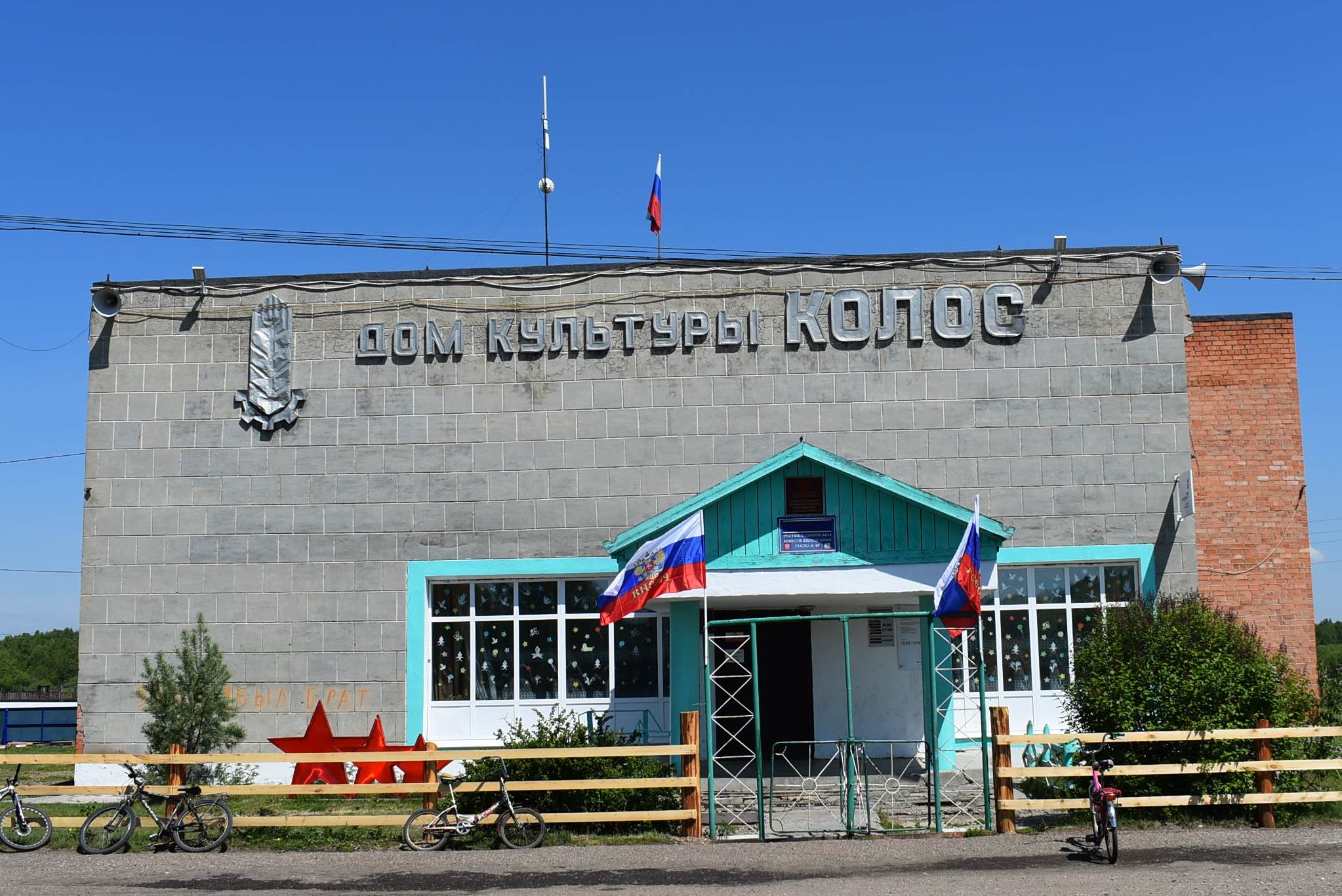 №26 от 29.09.2022 г.РОССИЙСКАЯ ФЕДЕРАЦИЯИРКУТСКАЯ ОБЛАСТЬЭХИРИТ-БУЛАГАТСКИЙ РАЙОНМУНИЦИПАЛЬНОЕ ОБРАЗОВАНИЕ «ЗАХАЛЬСКОЕ»ДУМАРЕШЕНИЕО ВНЕСЕНИИ ИЗМЕНЕНИЙ В ПОЛОЖЕНИЕ О МУНИЦИПАЛЬНОМ КОНТРОЛЕ В СФЕРЕ БЛАГОУСТРОЙСТВА НА ТЕРРИТОРИИ МУНИЦИПАЛЬНОГО ОБРАЗОВАНИЯ «ЗАХАЛЬСКОЕ»В соответствии с пунктом 19 части 1 статьи 14 Федерального закона от 6 октября 2003 года №131-ФЗ «Об общих принципах организации местного самоуправления в Российской Федерации», пунктом 16 статьи 151 Федерального закона от 24 ноября 1995 года №181-ФЗ «О социальной защите инвалидов в Российской Федерации», Федеральным законом от 31 июля 2020 №248-ФЗ «О государственном контроле (надзоре) и муниципальном контроле в Российской Федерации», руководствуясь Уставом муниципального образования «Захальское», Дума муниципального образования «Захальское»РЕШИЛА:1. Внести изменения в Положение о муниципальном контроле в сфере благоустройства на территории муниципального образования «Захальское», утвержденное решением Думы №25 от 26.11.2021 г. 1.1. Подпункт 1 пункта 3.11 исключить.1.2. В пункте 1.3. дублирующие слова «муниципального образования» исключить.1.3. В пункте 3.4. после слов «Федерального закона №248» дополнить «-ФЗ»1.4. В пункте  3.9  слова «граждан, юридических лиц и индивидуальных предпринимателей» заменить словами «контролируемых лиц»2. Опубликовать настоящее решение в газете «Захальский Вестник» и разместить на официальном сайте муниципального образования «Захальское» в информационно - телекоммуникационной сети «Интернет».3. Настоящее решение вступает в силу после дня его официального опубликования.Глава муниципального образования«Захальское»                                                                   А.Н.Чернигов№ 27 от 29.09.2022 г.РОССИЙСКАЯ ФЕДЕРАЦИЯИРКУТСКАЯ ОБЛАСТЬЭХИРИТ-БУЛАГАТСКИЙ РАЙОНМУНИЦИПАЛЬНОЕ ОБРАЗОВАНИЕ«ЗАХАЛЬСКОЕ»ДУМАРЕШЕНИЕ«О ВНЕСЕНИИ ИЗМЕНЕНИЙ В РЕШЕНИЕ ДУМЫ №2 ОТ 29.01.2016 Г. «ОБ УТВЕРЖДЕНИИ ПОРЯДКА ОРГАНИЗАЦИИ И ПРОВЕДЕНИЯ ПУБЛИЧНЫХ СЛУШАНИЙ НА ТЕРРИТОРИИ МУНИЦИПАЛЬНОГО ОБРАЗОВАНИЯ «ЗАХАЛЬСКОЕ»В соответствии со статьей 28 Федерального закона от 06 октября 2003 года №131-ФЗ «Об общих принципах организации местного самоуправления в Российской Федерации», статьей 17 Устава муниципального образования «Захальское»    с целью обеспечения участия граждан, проживающих на территории муниципального образования «Захальское», в обсуждении вопросов  местного значения,  Дума муниципального образования «Захальское»:РЕШИЛА:1. Внести изменения в Порядок организации и проведения публичных слушаний на территории муниципального образования «Захальское», утвержденный решением Думы №2 от 29.01.2016 г.1.1. Часть 9.1. статьи 9. «Особенности организации и проведения публичных слушаний по вопросам градостроительной деятельности на территории  муниципального образования «Захальское» изложить в новой редакции:По проектам генеральных планов, проектам правил землепользования и застройки, проектам планировки территории, проектам межевания территории, проектам правил благоустройства территорий, проектам, предусматривающим внесение изменений в один из указанных утвержденных документов, проектам решений о предоставлении разрешения на условно разрешенный вид использования земельного участка или объекта капитального строительства, проектам решений о предоставлении разрешения на отклонение от предельных параметров разрешенного строительства, реконструкции объектов капитального строительства, вопросам изменения одного вида разрешенного использования земельных участков и объектов капитального строительства на другой вид такого использования при отсутствии утвержденных правил землепользования и застройки проводятся публичные слушания в соответствии с законодательством о градостроительной деятельности.Публичные слушания по проекту генерального плана поселения и по проекту, предусматривающему внесение изменений в генеральный план поселения, (далее в настоящей статье -  публичные слушания), проводятся в каждом населенном пункте муниципального образования, за исключением случаев, установленных частями 9.1.2.  и 9.1.3. настоящей статьи.9.1.2. В случае подготовки изменений в генеральный план поселения, в связи с принятием решения о комплексном развитии территории публичные слушания могут проводиться в границах территории, в отношении которой принято решение о комплексном развитии территории.9.1.3. В случае подготовки изменений в генеральный план поселения, применительно к территории одного или нескольких населенных пунктов, их частей публичные слушания проводятся в границах территории, в отношении которой принято решение о подготовке предложений о внесении в генеральный план изменений. В этом случае срок проведения общественных обсуждений или публичных слушаний не может быть более чем один месяц.9.1.4.  При проведении публичных слушаний в целях обеспечения участников общественных обсуждений или публичных слушаний равными возможностями для участия в общественных обсуждениях или публичных слушаниях территория населенного пункта может быть разделена на части.9.1.5.  Срок проведения публичных слушаний с момента оповещения жителей муниципального образования об их проведении до дня опубликования заключения о результатах публичных слушаний составляет не менее одного месяца и не более трех месяцев.2. Опубликовать настоящее решение в газете «Захальский Вестник» и разместить на официальном сайте муниципального образования «Захальское» в информационно - телекоммуникационной сети «Интернет».3. Настоящее решение вступает в силу после дня его официального опубликования.Глава МО «Захальское»                                                   А.Н. Чернигов№28 от 29.09.2022 г.РОССИЙСКАЯ ФЕДЕРАЦИЯИРКУТСКАЯ ОБЛАСТЬЭХИРИТ-БУЛАГАТСКИЙ РАЙОНМУНИЦИПАЛЬНОЕ ОБРАЗОВАНИЕ«ЗАХАЛЬСКОЕ»ДУМАРЕШЕНИЕОБ УТВЕРЖДЕНИИ ПОЛОЖЕНИЯ О ПОРЯДКЕ И РАЗМЕРАХ
ВОЗМЕЩЕНИЯ РАСХОДОВ, СВЯЗАННЫХ СО СЛУЖЕБНЫМИ
КОМАНДИРОВКАМИ, ЛИЦАМ, ЗАМЕЩАЮЩИМ
МУНИЦИПАЛЬНЫЕ ДОЛЖНОСТИ В МУНИЦИПАЛЬНОМ ОБРАЗОВАНИИ «ЗАХАЛЬСКОЕ» НА ПОСТОЯННОЙ ОСНОВЕВ соответствии со статьей 168 Трудового кодекса Российской Федерации, Федеральным законом от 6 октября 2003 года № 131-ФЗ «Об общих принципах организации местного самоуправления в Российской Федерации», Постановлением Правительства Российской Федерации от 13 октября 2008 года № 749 «Об особенностях направления работников в служебные командировки», Законом Иркутской области от 17 декабря 2008 года № 122-оз «О гарантиях осуществления полномочий депутата, члена выборного органа местного самоуправления, выборного должностного лица местного самоуправления в Иркутской области, Уставом муниципального образования «Захальское», Дума муниципального образования  «Захальское» РЕШИЛА:Утвердить Положение о порядке и размерах возмещения расходов, связанных со служебными командировками, лицам, замещающим муниципальные должности в муниципальном образовании «Захальское», на постоянной основе (прилагается).Опубликовать настоящее решение в газете «Захальский Вестник» и разместить на официальном сайте муниципального образования «Захальское» в информационно - телекоммуникационной сети «Интернет».Настоящее Положение вступает в силу после дня его официального опубликования.Глава МО «Захальское»                                                   А.Н. ЧерниговУтвержденорешением Думы муниципального образования «Захальское» от 29.09.2022 г. №28ПОЛОЖЕНИЕ О ПОРЯДКЕ И РАЗМЕРАХ ВОЗМЕЩЕНИЯ
РАСХОДОВ, СВЯЗАННЫХ СО СЛУЖЕБНЫМИ
КОМАНДИРОВКАМИ, ЛИЦАМ, ЗАМЕЩАЮЩИМ
МУНИЦИПАЛЬНЫЕ ДОЛЖНОСТИ В| 
МУНИЦИПАЛЬНОМ ОБРАЗОВАНИИ «ЗАХАЛЬСКОЕ»  НА ПОСТОЯННОЙ ОСНОВЕ1. Общие положения;Настоящее Положение о порядке и размерах возмещения расходов, связанных со служебными командировками,: лицам, замещающим муниципальные должности в муниципальном образовании «Захальское» на постоянной основе (далее - Положение) определяет порядок и условия командирования лиц замещающих муниципальные должности осуществляющих свои полномочия на постоянной основе (далее - должностные лица, командированные лица) в муниципальном образовании «Захальское», а также порядок и размеры возмещения должностным лицам расходов связанных со служебными командировками на территории Российской Федерации.Служебная командировка - поездка должностного лица по решению главы муниципального или уполномоченного им лица на определенный срок для выполнения служебного поручения (задания) вне места осуществления служебной деятельности (постоянной работы), на территории Российской Федерации.На период служебной командировки командированному лицу гарантируется сохранение места работы (должности), среднего денежного содержания за время нахождения в командировке, в том числе и за время нахождения в пути, а также возмещение расходов, связанных со служебной командировкой.2. Порядок направления в служебную командировкуНаправление должностного лица в служебную командировку осуществляется по распоряжению главы муниципального образования (работодателя) или уполномоченного им лица.Направление в служебные командировки главы муниципального образования «Захальское» - на основании распоряжения главы муниципального образования «Захальское».Срок служебной командировки определяется главой муниципального образования или уполномоченным им лицом с учетом объема, сложности и других особенностей служебного задания.Продление срока служебной командировки допускается в исключительных случаях главой муниципального образования или уполномоченным им лицом с письменного согласия руководителя указанного органа (организации), в который командировано лицо, или уполномоченного этим руководителем лица.2.4 Основанием для оформления служебной командировки являются официальные документы органов государственной власти и организаций: письма, приглашения, вызовы, выписки из договоров и соглашений, иные документы, подтверждающие необходимость выезда должностного лица в служебную командировку, поступившие в муниципальное образование «Захальское» как почтой, так и факсимильной связью, электронной почтой.Ссылка на указанные документы обязательна в распоряжении главы муниципального образования или уполномоченного им лица о командировке должностного лица.2.5 В распоряжении главы муниципального образования или уполномоченного им лица о направлении в командировку обязательно указывается место командировки (село, город, район, область, край, республика), государственный орган, орган местного самоуправления, организация (предприятие, учреждение), в которую командируется должностное лицо, срок командировки, дата выезда в командировку и дата прибытия из командировки, цель командировки.Одновременно администрация муниципального образования «Захальское» подготавливает командировочное удостоверение по форме, утвержденной постановлением Госкомстата России от 5 января 2004 года № 1, которое представляется главе муниципального образования или уполномоченному им лицом на подпись с проставлением печати администрации муниципального образования «Захальское».После подписания и регистрации распоряжения главой  муниципального образования или уполномоченным им лицом о командировании должностного лица, его номер и дата вносятся в командировочное удостоверение.Оформленное командировочное удостоверение выдается администрацией муниципального образования «Захальское» после регистрации его в журнале выдачи командировочных удостоверений под роспись должностному лицу, направляемому в командировку. Должностное лицо, направленное в командировку, обязано производить соответствующие отметки о прибытии и выбытии в месте командирования и по окончании командировки сдать командировочное удостоверение вместе с авансовым отчетом в структурное подразделение администрации муниципального образования «Захальское», осуществляющее бухгалтерский учет.Днем выезда в служебную командировку считается день отправления поезда, самолета, автобуса или другого транспортного средства от постоянного места служебной деятельного должностного лица, а днем приезда из служебной командировки - день прибытия названных транспортных средств к постоянному месту осуществления служебной деятельности (постоянной работы).При отправлении транспортного средства до 24 часов включительно днем выбытия в служебную командировку считаются текущие сутки, а с 00 часов и позднее - последующие сутки.:Если место отправления транспортного средства находится за чертой населенного пункта, учитывается время, необходимое для проезда до места его отправления. Аналогично определяемся день прибытия командированного лица в постоянное место осуществления служебной деятельности (постоянной работы).В случае проезда должностного лица на основании письменного решения нанимателя (работодателя) или уполномоченного им лица к месту командирования и (или) обратно к месту работы на служебном транспорте, на транспорте, находящемся в собственности работника или в собственности третьих лиц (по доверенности), фактический срок пребывания в месте командирования указывается в служебной записке, которая представляется должностным лицом по возвращении из командировки работодателю с приложением документов, подтверждающих использование указанного транспорта для проезда к месту командирования и обратно (путевой лист, маршрутный лист, счета, квитанции, кассовые чеки и иные документы, подтверждающие маршрут следования транспорта).Фактический срок пребывания должностного лица в месте командирования определяется по отметкам о дате приезда в место командирования и дате выезда из него, которые делаются в командировочном удостоверении и заверяются подписью полномочного должностного лица и печатью, которая используется в органе государственной власти, органе местного самоуправления, организации, в которые командировано должностное лицо для засвидетельствования такой подписи, а также по проездным документам, представляемым должностным лицом по возвращении из командировки.В случае командирования должностных лиц в разные населенные пункты отметки о дне прибытия и дне убытия делаются в каждом из них.Учет должностных лиц, приезжающих и выезжающих в служебные командировки, ведется в специальных журналах по формам, утвержденным постановлением Федеральной службы государственной статистики от 23.12.2005 № 107 «Об утверждении унифицированных форм первичной учетной документации по учету федеральными государственными органами работников, выезжающих и приезжающих в служебные командировки».В случае аннулирования служебной командировки или изменения ее срока, должностные лица должны сообщать об этом в тот же день, когда им об этом стало известно, в администрацию муниципального образования «Захальское» и возвратить полученный аванс в порядке, установленном положением об учетной политике администрации муниципального образования «Захальское». Администрация муниципального образования «Захальское» на основании письменного решения главы муниципального образования или уполномоченного им лица, готовит распоряжение (приказ) об отмене командировки или изменении ее сроков.Режим служебного времени и времени отдыха в период служебной командировкиНа лиц, находящихся в служебной командировке, распространяется режим служебного времени тех органов (организаций), в которые они командированы.Если должностное лицо командировано для работы в выходные или праздничные дни, компенсация за работу в эти дни производится в соответствии с законодательством Российской Федерации.В случаях, когда по распоряжению главы муниципального образования или уполномоченного им лица должностное лицо выезжает в служебную командировку в выходной день, по возвращении из служебной командировки ему предоставляется другой день отдыха.Порядок возмещения расходов, связанных со служебнымикомандировкамиПри направлении должностного лица в служебную командировку ему гарантируются сохранение занимаемой им должности и денежного содержания, а также возмещаются:а)	расходы на проезд к месту командирования и обратно к постоянному месту осуществления служебной деятельности (постоянной работы) (включая страховой взнос на обязательное личное страхование пассажиров на транспорте, оплату услуг по оформлению проездных документов, предоставлению в поездах постельных принадлежностей);б)	расходы на проезд из одного населенного пункта в другой, если должностное лицо командировано в несколько организаций, расположенных в разных населенных пунктах;в)	расходы по бронированию и найму жилого помещения;г)	дополнительные расходы, связанные с проживанием вне постоянного места жительства (суточные);д)	иные расходы, связанные со служебной командировкой (при условии, что они произведены должностным лицом с разрешения или ведома главы  муниципального образованияили уполномоченного им лица).Денежное содержание за период нахождения должностного лица в служебной командировке сохраняется за все служебные дни по графику, установленному в постоянном месте осуществления служебной деятельности (постоянной работы) командированного лица.В случае временной нетрудоспособности командированного лица, удостоверенной в установленном порядке, ему возмещаются расходы на наем жилого помещения (кроме случаев, когда командированное лицо находится на стационарном лечении) и выплачиваются суточные в течение всего периода времени, пока он не имеет возможности по состоянию здоровья приступить к выполнению возложенного на него служебного задания или вернуться к постоянному месту жительства.За период временной нетрудоспособности командированному лицу выплачивается пособие по временной нетрудоспособности в соответствии с законодательством Российской Федерации.При направлении командированного лица в служебную командировку ему выдается денежный аванс на оплату расходов на проезд, на бронирование и наем жилого помещения и дополнительных расходов, связанных с проживанием вне места постоянного жительства (суточные).Возмещение иных расходов, связанных со служебной командировкой, произведенных с разрешения главы  муниципального образования или уполномоченного им лица, осуществляется при представлении документов, подтверждающих эти расходы.Расходы, установленные настоящим Положением, а также иные расходы, связанные со служебными командировками (при условии, что они произведены должностным лицом с разрешения главы  муниципального образования или уполномоченного им лица), возмещаются за счет средств, предусмотренных в бюджете муниципального образования на содержание соответствующего органа местного самоуправления (должностного лица).Расходы на проезд к месту командирования и обратноРасходы по проезду к месту служебной командировки и обратно к месту осуществления служебной деятельности (постоянной работы), (включая страховой взнос на обязательное личное страхование пассажиров на транспорте, оплату услуг по оформлению проездных документов, расходы за пользование в поездах постельными принадлежностями) возмещаются в размере фактических расходов, подтвержденных проездными документами, но не выше стоимости проезда:воздушным транспортом — по тарифу экономического класса;железнодорожным транспортом - по фактическим расходам, но не выше стоимости проезда в вагоне категории «СВ», устанавливаемой перевозчиком;водным транспортом - по фактическим расходам, но не выше стоимости проезда в каюте «люкс» с комплексным обслуживанием пассажиров;междугородним автомобильным транспортом (кроме такси) - по фактическим расходам.Возмещение расходов, связанных с использованием должностным лицом личного транспорта для проезда к месту командирования и обратно, производится по наименьшей стоимости проезда кратчайшим путем на основании кассовых чеков автозаправочных станций (АЗС).Наименьшей стоимостью признается стоимость израсходованного легковым автомобилем должностного лица топлива и израсходованных смазочных материалов в соответствии с методическими рекомендациями «Нормы расхода топлива и смазочных материалов на автомобильном транспорте», введенными в действие распоряжением Министерства транспорта Российской Федерации от 14 марта 2008 года № АМ-23-р.Кратчайшим путем признается расстояние по кратчайшему пути от места жительства (места пребывания) командированного до места командирования и обратно, определяемому по атласу автомобильно-дорожной сети Российской Федерации, а если эти места в атласе не указаны, - по справке, выданной уполномоченными органами в сфере управления автомобильными дорогами.По решению представителя нанимателя. (работодателя) или уполномоченного им лица, командированному, лицу при наличии обоснования могут быть возмещены расходы на проезд к месту командирования и обратно к постоянному месту осуществления служебной деятельности (постоянной работы) должностного лица автомобильным транспортом сверх норм, установленных Положением, в пределах средств, предусмотренных в бюджете муниципального образования на содержание соответствующего органа местного самоуправления (должностного лица).При отсутствии проездного документа командированному лицу по решению главы муниципального образования или уполномоченного им лица, направившего должностное лицо в служебную командировку, возмещаются расходы по проезду к месту служебной командировки и обратно на основании личного заявления и справки соответствующей транспортной организации о стоимости проезда.Расходы на бронирование и наем жилого помещенияРасходы командированного лица по бронированию и найму жилого помещения возмещаются по фактическим расходам.Возмещение указанных расходов производится на основании документа, подтверждающего стоимость соответствующего номера в гостинице, выдаваемого организацией, оказывающей гостиничные услуги в соответствии с постановлением Правительства РФ от 18.11.2020 № 1853 «Об утверждении Правил предоставления гостиничных услуг в Российской Федерации».В случае отсутствия в населенном пункте гостиницы командированному лицу возмещаются расходы, связанные с наймом жилого помещения. Возмещение расходов производится в размере подтвержденных документально затрат на наем жилого помещения, но не выше 2000 (двух тысяч) рублей в сутки.В случае вынужденной остановки в пути командированному лицу возмещаются подтвержденные документально расходы по найму жилого помещения по правилам, установленным настоящим Положением.Возмещение расходов по бронированию и найму жилого помещения производится по фактическим затратам, подтвержденным соответствующими документами, в размере не более:1000 (одной тысячи) рублей в сутки, - при нахождении в командировке в пределах Иркутской области;2000 (двух тысяч) рублей в сутки, - при нахождении в командировке за пределами Иркутской области.При отсутствии подтверждающих документов (в случае непредставления места в гостинице) расходы по бронированию и найму жилого помещения не возмещаются.Расходы, связанные с проживанием вне постоянного места жительства (суточные), иные расходыДополнительные расходы, связанные с проживанием вне места постоянного места жительства (суточные), выплачиваются командированному лицу за каждый день нахождения в служебной командировке, включая выходные и праздничные дни, а также дни нахождения в пути, в том числе за время вынужденной остановки в пути, в следующих размерах:а)	100 рублей - при командировании в пределах Российской Федерации, кроме городов Москвы, Санкт-Петербурга и Севастополя;б)	200 рублей - при командировании в города Москву, Санкт-Петербург, Севастополь.В случае командирования работника в такую местность, откуда он по условиям транспортного сообщения и характеру выполняемого служебного задания имеет возможность ежедневно возвращаться к постоянному месту жительства, суточные не выплачиваются.Вопрос о целесообразности ежедневного возвращения командированного лица из места командирования к постоянному месту жительства в каждом конкретном случае решается главой  муниципального образования или уполномоченным им лицом с учетом расстояния, условий транспортного сообщения, характера выполняемого служебного задания, а также необходимости создания командированному лицу условий для отдыха.На основании подтверждающих документов должностному лицу по фактическим затратам возмещаются иные расходы, произведенные с разрешения или ведома главы муниципального образования или уполномоченного им лица, связанные с командировками на территории Российской Федерации:расходы, связанные со сдачей ранее приобретенных проездных документов (билетов) в связи с погодными условиями или по иным причинам, признанным главой муниципального образования или уполномоченным им лицом уважительными;расходы, связанные с провозом и (или) упаковкой багажа;иные расходы, связанные с командировкой, в соответствии с подпунктом 12 пункта 1 статьи 264 Налогового кодекса Российской Федерации.Отчет о командировкеНе позднее 3 рабочих дней по возвращении из служебной командировки должностное лицо в обязательном порядке представляет в структурное подразделение, осуществляющее бухгалтерский учет в администрации муниципального образования «Захальское», авансовый отчет об израсходованных в связи с командировкой средствах. К авансовому отчету прилагаются следующие документы: командировочное удостоверение с соответствующими отметками, документы, подтверждающие фактические расходы на проезд и наем жилого помещения, иные документы, подтверждающие произведенные расходы.Командировочные удостоверения без заверенной в соответствии с пунктом 2.9 настоящего Положения отметки о прибытии в пункт назначения и убытии к месту осуществления постоянной служебной деятельности (постоянной работы) к приему для возмещения расходов, связанных со служебными командировками, не подлежат.Неизрасходованный или не подтвержденный документами денежный аванс возвращается в структурное подразделение, осуществляющее бухгалтерский учет в администрации муниципального образования «Захальское», в течение 3 рабочих дней со дня истечения срока командировки.Вопросы, не урегулированные настоящим Положением, разрешаются в порядке, установленном Трудовым кодексом Российской Федерации, постановлением Правительства Российской Федерации от 13 октября 2008 года № 749 «Об особенностях направления работников в служебные командировки».№29   от 29.09.2022 г.РОССИЙСКАЯ ФЕДЕРАЦИЯИРКУТСКАЯ ОБЛАСТЬЭХИРИТ-БУЛАГАТСКИЙ РАЙОНМУНИЦИПАЛЬНОЕ ОБРАЗОВАНИЕ «ЗАХАЛЬСКОЕ»ДУМАРЕШЕНИЕ«О ВНЕСЕНИИ ИЗМЕНЕНИЙ В РЕШЕНИЕДУМЫ МО «ЗАХАЛЬСКОЕ» ОТ 29.12.2021 Г.№28 «О БЮДЖЕТE МО «ЗАХАЛЬСКОЕ» НА .И ПЛАНОВЫЙ ПЕРИОД 2023-2024 ГГ.»Руководствуясь Бюджетным кодексом РФ, Федеральным законом 131-ФЗ от 06.10.2003г. "ОБ организации общих принципов местного самоуправления в РФ", в соответствии с Уставом МО "Захальское", Дума муниципального образования "Захальское"РЕШИЛА:1. Внести изменения в решение Думы №28 от 29.12.2021 г.:          1.1.       Пункт 1  изложить в следующей редакции: «Утвердить основные характеристики бюджета муниципального образования «Захальское»    на 2022 год по расходам  в сумме 18 320 702,59  рублей  и  доходам в сумме 15 277 450  рублей, в том числе безвозмездные поступления из  областного и районного бюджета  в сумме 11 462 500 рублей.             Установить предельный размер дефицита    бюджета    в сумме  3 043 252,59 тыс. рублей.        1.2. Пункт  3      - утвердить распределение доходов муниципального образования на 2022 г. согласно приложению № 1.       1.3.  Пункт 6      - утвердить  расходы бюджета муниципального образования  на 2022 год по разделам, подразделам, целевым статьям  расходов, видам расходов функциональной классификации расходов бюджета РФ согласно приложению 4. 2. Опубликовать данное решение Думы в газете "Захальский Вестник".Глава муниципального образования«Захальское»	         								А.Н.ЧерниговПояснительная запискак решению Думы МО «Захальское»«О внесении изменений в бюджет МО «Захальское» на 2022 г.От 29.09.2022 г. № 29             Внесение изменений в бюджет МО «Захальское» на 2022 г. производится в соответствии с  бюджетным законодательством и нормативно-правовыми актами  муниципального образования «Захальское»В бюджет МО «Захальское» вносятся следующие изменения   по доходам  :       - в связи с увеличением  дотации на выравнивание бюджетной обеспеченности по коду 030 2 02 160011 00000 110 на 59 700 рублей;по расходамв связи с увеличением доходной части  увеличиваются  расходы:                     -по разделу «Функционирование Правительства Российской Федерации, высших  исполнительных органов государственной власти субъектов Российской Федерации, местных администраций» 026 0104   91 102 90110  121  – 59 700   руб.№30 от 29.09.2022 г.РОССИЙСКАЯ ФЕДЕРАЦИЯИРКУТСКАЯ ОБЛАСТЬЭХИРИТ-БУЛАГАТСКИЙ РАЙОНМУНИЦИПАЛЬНОЕ ОБРАЗОВАНИЕ«ЗАХАЛЬСКОЕ»ДУМАРЕШЕНИЕОБ УТВЕРЖДЕНИИ КЛЮЧЕВЫХ ПОКАЗАТЕЛЕЙ И ИХ ЦЕЛЕВЫХ ЗНАЧЕНИЙ, ИНДИКАТИВНЫХ ПОКАЗАТЕЛЕЙ ПО МУНИЦИПАЛЬНОМУ КОНТРОЛЮ В СФЕРЕ БЛАГОУСТРОЙСТВА НА ТЕРРИТОРИИ МУНИЦИПАЛЬНОГО ОБРАЗОВАНИЯ «ЗАХАЛЬСКОЕ»В соответствии с пунктом 19 части 1 статьи 14 Федерального закона от 6 октября 2003 года №131-ФЗ «Об общих принципах организации местного самоуправления в Российской Федерации», пунктом 16 статьи 151 Федерального закона от 24 ноября 1995 года №181-ФЗ «О социальной защите инвалидов в Российской Федерации», Федеральным законом от 31 июля 2020 №248-ФЗ «О государственном контроле (надзоре) и муниципальном контроле в Российской Федерации», руководствуясь Уставом муниципального образования «Захальское», Дума муниципального образования «Захальское»РЕШИЛ:Утвердить ключевые показатели и их целевые значения, индикативные показатели по муниципальному контролю в сфере благоустройства на территории муниципального образования «Захальское»  согласно  приложению.             2. Опубликовать настоящее решение в газете «Захальский Вестник» и разместить на официальном сайте муниципального образования «Захальское» в информационно - телекоммуникационной сети «Интернет».              3. Настоящее решение вступает в силу после дня его официального опубликования. Глава муниципального образования«Захальское»	         								А.Н.ЧерниговПриложение №1 к решениюДумы муниципального образования «Захальское» от 29.09.2022 г.№30Ключевые показатели и их целевые значения, индикативные показатели по муниципальному контролю в сфере благоустройства                                на территории муниципального образования «Захальское»Ключевые показатели и их целевые значенияДоля устраненных нарушений из числа выявленных нарушений обязательных требований - 100%.Доля выполнения плана проведения плановых контрольных мероприятий на очередной календарный год - 100 %.Доля обоснованных жалоб на действия (бездействие) контрольного органа и (или) его должностного лица при проведении контрольных мероприятий - 0%.Доля	контрольных	мероприятий,	по	результатам	которых	были	выявлены нарушения, но не приняты соответствующие меры административного воздействия - 5%.Доля отмененных результатов контрольных мероприятий 0%.Доля вынесенных судебных решений о назначении административного наказания по материалам контрольного органа - 95%.Доля отмененных в судебном порядке постановлений контрольного органа по делам об административных правонарушениях от общего количества таких постановлений, вынесенных контрольным органом, за исключением постановлений, отмененных на основании статей 2.7 и 2.9 Кодекса Российской Федерации об административных правонарушениях - 0%.Индикативные показателиПри	осуществлении	муниципального	контроля	в	сфере	благоустройства устанавливаются следующие индикативные показатели:количество проведенных плановых контрольных мероприятий;количество проведенных внеплановых контрольных мероприятий;количество поступивших возражений в отношении акта контрольного мероприятия;количество	выданных	предписаний	об	устранении	нарушений	обязательных требований;количество устраненных нарушений обязательных требованийПриродоохранная прокуратура на страже байкальской природыТекущий 2022 год богат юбилейными датами, среди которых 300-летие образования российской прокуратуры, 100-летие со дня образования советской прокуратуры.Трёхвековой путь прокуратуры – это история охраны российской государственности, служения закону и обществу. Особое место в деятельности прокуратуры посвящено защите экологических прав граждан и охране окружающей среды. В первое воскресенье сентября мы отмечаем День Байкала. Этот праздник становится традиционным и известным во всем мире. Он посвящён сохранению природной жемчужины России, объекту Всемирного природного наследия.Вопросам охраны уникальной экологической системы озера Байкал в последние годы уделяется особое внимание. Принят специальный федеральный закон – «Об охране озера Байкал», активизировавший работу по защите не только самого озера, но и прилегающих к нему территорий. Байкальская природная территория охватывает три крупных субъекта Российской Федерации: Иркутскую область, Республику Бурятия и Забайкальский край.С целью контроля и надзора за соблюдением экологического порядка 01.12.2017 создана Байкальская межрегиональная природоохранная прокуратура, которая в этом году празднует своё пятилетие.В её составе 01.02.2018 образована Западно-Байкальская межрайонная природоохранная прокуратура, осуществляющая надзорную деятельность на территории 11 муниципальных образований: город Иркутск, Иркутский, Шелеховский, Слюдянский, Нукутский, Заларинский, Осинский, Боханский, Эхирит-Булагатский районы Иркутской области; Тункински, Окинский районы Республики Бурятия.Задачей природоохранной прокуратуры является обеспечение защиты конституционных прав граждан на благоприятную окружающую среду, достоверную информацию о ее состоянии и на возмещение ущерба, причиненного окружающей среде, здоровью человека или его имуществу экологическими правонарушениями, а также обеспечение охраняемых законом интересов общества и государства в сфере природопользования.Поднадзорная межрайонной природоохранной прокуратуре территория является одной из наиболее индустриально развитых, здесь размещены крупные предприятия алюминиевой, нефтеперерабатывающей, химической промышленности, электро-и теплоэнергетики.Так же в вышеуказанных районах Иркутской области и Республики Бурятия расположены особо охраняемые природные территории, такие как Прибайкальский и Тункинский национальные парки, государственный природный заказник «Красный Яр», заказники регионального значения «Иркутный» и «Кочергатский», природный парк «Шумак», а также 31 памятник природы. Сохранение окружающей природной среды, а также поддержание ее качества, необходимого для благоприятной жизни человека и устойчивого развития экономики, являются целями и задачами государственной политики России в сфере обеспечения экологической безопасности и закреплены в Стратегии экологической безопасности на период до 2025 года. На достижение указанных целей и задач направлена, в том числе, и деятельность Западно-Байкальской природоохранной прокуратуры.Надзор за исполнением водного, лесного, земельного законодательства, законодательства об обращении с отходами, об экологической экспертизе, особо охраняемых природных территориях, в сфере охраны объектов животного мира, водных биологических ресурсов, недр, почв, атмосферного воздуха, а также за соблюдением бюджетного, антикоррупционного законодательства, законодательства о защите прав предпринимателей – вот далеко не исчерпывающий перечень направлений деятельности прокуратуры.С учетом экологической обстановки в России и ее экономического развития, приоритетным направлением деятельности межрайонной природоохранной прокуратуры является надзор за исполнения законодательства, обеспечение баланса между экологическими и экономическими интересами общества.Прокуратурой принимаются меры по прекращению незаконного строительства в центральной экологической зоне Байкальской природной территории, особо охраняемых природных территориях. По инициативе прокурора остановлено незаконное строительство завода по розливу питьевой воды ООО «Аквасиб» на Байкале и горнолыжного комплекса на территории Национального парка «Тункинский».В 2018-2021 годах по мерам прокурорского реагирования хозяйствующими субъектами выпущено 19 286 шт. молоди пеляди, 1 578 молоди хариуса в Братское водохранилище, 1 628 000 личинок байкальского омуля в оз. Байкал. Значительное внимание прокуратуры уделено проблеме образования несанкционированных свалок на территориях муниципальных образований. В настоящее время в результате мер прокурорского реагирования ликвидировано свалок общей площадью 5 га.Прокуратурой возмещено ущерба, причиненного окружающей среде, отдельным компонентам природной среды, более 6 млн рублей. Истребовано из чужого незаконного владения земель особо охраняемых природных территорий более 340 га.Мерами прокурорского реагирования восстанавливаются нарушенные права и законные интересы субъектов предпринимательской деятельности, ведется работа по развитию туристской инфраструктуры на особо охраняемых природных территориях, планируется добиться модернизации (реконструкции) действующих очистных сооружений в центральной экологической зоне Байкальской природной территории, строительство новых очистных сооружений в населенных пунктах и местах рекреации, понуждение органов власти к включению данных мероприятий для реализации в рамках национального проекта «Экология».Западно-Байкальская природоохранная прокуратура создана сравнительно недавно, между тем уже сейчас накоплен значительный опыт осуществления прокурорского надзора за исполнением природоохранного законодательства, участия в решении экологических проблем, внесен весомый вклад в обеспечение экологической безопасности на Байкальской природной территории.Впереди Западно-Байкальскую природоохранную прокуратуру ожидает большая и тщательная работа в рамках укрепления правопорядка в сфере охраны окружающей среды. Вопросы и ответы о частичной мобилизации1. Кто имеет право вручать повестку?Повестки вручаются гражданам работниками военного комиссариата или по месту работы (учебы) гражданина руководителями, другими ответственными за военно-учетную работу должностными лицами (работниками) организаций. 2. Куда будут отправлять мобилизованных?Будут отправлять в соединения, воинские части и подразделения Вооруженных Сил, где они будут выполнять задачи по предназначению в соответствии с принятыми решениями командования.3. Кого сейчас мобилизуют, кто подлежит призыву?Призыву на военную службу по мобилизации подлежат граждане, пребывающие в запасе, не имеющие права на отсрочку от призыва на военную службу по мобилизации.Это те, кто имеет военно-учетную специальность. Приоритет отдается тем, кто имеет боевой опыт, приобретенный в ходе участия в боевых действиях.В первую очередь под мобилизацию попадают граждане категорий "А" и "Б" — это солдаты, майоры, матросы, подполковники до 55 лет, полковники до 60 лет и высшие офицеры до 65 лет. Граждане, у которых категория "В" в военном билете, подлежат частичной мобилизации, но их призовут в последнюю очередь.4. Можно ли самостоятельно узнать, подлежу ли я мобилизации?Узнать, подлежите ли вы мобилизации, можно в военкомате по месту жительства (пребывания). 5. Я в запасе, повестка не приходила. У меня планируется командировка за границу. Нужно ли брать с собой военный билет? Кому я обязан его предъявлять?Надо посетить свой военкомат, сообщить о предстоящей командировке и узнать порядок дальнейших действий.6. Куда жаловаться если забирают, а я не подхожу?Решение (заключение) призывной комиссии может быть обжаловано гражданином в призывную комиссию соответствующего субъекта Российской Федерации в течение трех месяцев со дня принятия обжалуемого решения (вынесения обжалуемого заключения) или в суд. В случае обжалования гражданином решения (заключения) призывной комиссии выполнение этого решения (действие этого заключения) приостанавливается до вынесения решения призывной комиссией соответствующего субъекта Российской Федерации или вступления в законную силу решения суда. 7. Каково обязательное время пребывания в зоне СВО?Минимальное и максимальное время пребывания в зоне СВО не определяется. Оно зависит от сложившейся обстановки и стоящих перед подразделениями задач.8. Попадет ли под мобилизацию все мужское население от 20 до 65 лет?В первую очередь подлежат призыву на военную службу по мобилизации граждане 1-го разряда, что под собой подразумевает в первую очередь возрастные ограничения: для рядовых и сержантского состава — до 35 лет, младшие офицеры — до 50 лет, старшие офицеры — до 55 лет.9. Могут ли направить повестку через портал госуслуг?Нет. Повестка о мобилизации должна быть вручена только лично в руки под роспись/10. Как узнать, есть ли бронь у моего предприятия?Информацию о брони работников можно получить в военно-учетном столе (отделе кадров) предприятия.11. По каким военно-учетным специальностям планируется призывать в рамках мобилизации в первую очередь?Призывать по мобилизации будут граждан с военно-учетными специальностями, которые требуются для укомплектования формируемых воинских частей. Как правило, это специальности общевойсковой направленности.12. С какими воинскими званиями (рядового состава, прапорщики, офицеры) граждане подлежат призыву в ходе частичной мобилизации в первую очередь?Приоритетными критериями комплектования являются военно-учетные специальности, а не воинские звания.В рамках проведения частичной мобилизации будут призываться граждане, имеющие как офицерские звания, так и звания рядового и сержантского составов.13. Будут ли какие-то экономические льготы (отсрочка или отмена налогов, списывание долгов, если речь о бизнесе) для мобилизованных?В соответствии со статьей 407 Налогового кодекса военнослужащим предоставляется льгота по уплате налога на имущество.Граждане, ведущие предпринимательскую деятельность, и руководители предприятий, призванные по мобилизации, могут на время призыва на военную службу по мобилизации воспользоваться положениями статьи 401 Гражданского кодекса, освобождающими от ответственности за нарушение обязательств, возникших при осуществлении предпринимательской деятельности (например, нарушение контрактных обязательств перед контрагентами).14. Меня мобилизовали и начислили единовременную выплату. Нужно ли что-то купить с собой в часть: запасные берцы, каску, бронежилет?Военнослужащие обеспечиваются всеми видами довольствия. Выплату можно тратить по своему усмотрению. В том числе, и на индивидуально выбранную экипировку. Например, с собой можно взять:термобелье, шерстяные носки (вся одежда защитного цвета, без ярких вставок);тактические перчатки с пальцами;тактические наколенники и налокотники;тактические пояса;берцы или треккинговые ботинкисухое горючее;бушлаты;маскировочные сети;маскхалаты;стельки;шапки;дождевики;железная посуда: кружки, ложки, котелки (идеально подходит из легкого титана);тушенка, сгущенка, чай, кофе;средства гигиены: шампуни, мыло, туалетная бумага;медицинские средства от простуды, от поноса, от головной боли, жгуты, бинты, пластыри;зимние спальники, рассчитанные на температуру до -20 градусов (подходит отечественный «Северный путь»), карематы, туристические сиденья;сигареты.15. Будут ли призывать врачей?Все медицинские специальности являются военно-учетными, а медицинские работники могут подлежать мобилизации.Медработников планируется призывать согласно мобилизационным заданиям и предписаниям.При этом мобилизационные задания отнесены к сведениям, составляющим государственную тайну. Мобилизационные предписания выдаются гражданам в военных комиссариатах, об их наличии проставляется отметка в военном билете.16. В Иркутской области за счет средств областного бюджета гражданам, проживающим на территории Иркутской области, призванным на военную службу по мобилизации в Вооруженные Силы Российской Федерации, предоставляется единовременная денежная выплата в размере 100 000 рублей. (Указ Губернатора Иркутской области от 23.09.22 г. № 209-уг)17. Могут ли присвоить офицерское звание, если ранее служил рядовым, но потом получил высшее образование?Да, могут. 18. Когда мобилизованные получают обмундирование?Мобилизованный получает обмундирование сразу после прибытия в воинскую часть.19. Будет ли мобилизованный обеспечен предметами личной гигиены (зубная щетка, бритва, мыло и т. д.)?Мобилизованный будет обеспечен всеми необходимыми предметами личной гигиены. В то же время, мобилизованный может взять свои предметы личной гигиены, с учетом индивидуальных привычек и потребностей.20. В какие войска определят служить? Можно ли будет выбрать род войск?Мобилизованные граждане будут назначаться на воинские должности в соответствии с припиской или, при её отсутствии, с учетом имеющейся военно-учетной специальности и ранее полученным опытом прохождения военной службы.21. Хватит ли врачей и на обслуживание мобилизации, и на работу в гражданских учреждениях?Да, хватит.  Работа медицинской службы продолжается в плановом порядке. Все виды медицинской помощи – первичная, специализированная, в том числе высокотехнологичная, оказываются и будут оказываться в обычном режиме.22. Можно ли призывнику оформить частную страховку от несчастного случая или смерти?Призывники и мобилизованные имеют право за свой счет оформить любую страховку, дополнительно к предоставляемой им государством страховке военнослужащего.23. Могут ли призвать мужчину, если он единственный кормилец в семье с ребенком-инвалидом?В соответствии с Федеральным законом «О мобилизационной подготовке и мобилизации в Российской Федерации» (31-ФЗ) отсрочка предоставляется гражданам, занятым постоянным уходом за членом семьи, нуждающимся по состоянию здоровья в постоянном уходе, либо являющимся инвалидом I группы.Если мужчина не подпадает под это правило, то это будет зависеть от семейной ситуации. Например, мужчина, один воспитывающий ребенка до 16 лет, призыву не подлежит. Каждая ситуация будет рассмотрена индивидуально призывной комиссией по мобилизации.24. Где территориально будет осуществляться военная подготовка мобилизованных?Военная подготовка мобилизованных будет проводиться в воинских частях, расположенных в пределах военного округа, в котором находится место призыва.25. Касается ли мобилизация людей, имеющих несколько гражданств?Граждане Российской Федерации, имеющие гражданство других государств, рассматриваются законом только как граждане Российской Федерации. На них распространяются все права и обязанности, в том числе по защите Отечества.26. В вузе есть военно-учебный центр (ВУЦ, ранее именовавшийся военной кафедрой), подлежат ли те, кто в нем обучается, мобилизации?Призыв студентов, получающих первое высшее образование на очном или очно-заочном (вечернем) отделении, по мобилизации производиться не будет. Студенты других форм обучения могут быть призваны по решению призывной комиссии по мобилизации.27. Будет ли для мобилизованных, планировавших вступить в брак, предоставлена возможность быстро оформить отношения?Несмотря на то, что законодательство не предусматривает ускоренного оформления брака для военнослужащих, сотрудники ЗАГСа могут самостоятельно проявить инициативу, пойти навстречу и зарегистрировать брак в особом, ускоренном порядке.28. Может ли быть мобилизованный судимым?Может, если судимость была снята или погашена в соответствии с Указом Президента РФ от 16 сентября 1999 года № 1237.29. Законно ли вручать повестки в ночное время?Повестки о призыве по мобилизации могут вручаться круглосуточно.30. Чем отличаются военнообязанные, находящиеся в запасе, от резервистов?Резервисты — это люди, пребывающие в запасе и заключившие контракт с Министерством обороны о пребывании в мобилизационном людском резерве. Они могут работать на любой работе, регулярно проходят военные сборы и получают ежемесячные выплаты.В запас зачисляются те, кто:уволен с военной службы с зачислением в запас ВС;завершил обучение в военных учебных центрах при федеральных государственных образовательных организациях по программам военной подготовки офицеров запаса, сержантов, старшин, солдат, матросов;завершил обучение в военной образовательной организации высшего образования по программам военной подготовки сержантов, старшин запаса либо программам военной подготовки солдат, матросов запаса и окончил обучение в федеральной государственной образовательной организации высшего образования;прошел срочную службу или альтернативную гражданскую службу;освобожден от призыва или получал отсрочку до 27 лет, а также имеющие военные специальности женщины;не подлежал призыву на военную службу в связи с достижением 27 лет;не прошел военную службу по призыву, не имея на то законных оснований;уволен с военной службы без постановки на воинский учет и позднее встал на воинский учет в военкомате.31. Нужно ли приносить повестку работодателю?Да. Для приостановки трудового договора работнику нужно предоставить работодателю копию повестки из военкомата о призыве на военную службу по мобилизации.32. Как работодатель приостанавливает трудовой договор с мобилизованным?Для приостановления трудового договора работодатель издает приказ о приостановлении трудового договора. Заключение соглашения с работником для этого не нужно. На основе приказа работодатель производит все выплаты, причитающиеся работнику на данный момент, включая заработную плату за все отработанные, но еще не оплаченные дни, не дожидаясь даты выплаты зарплаты, а также иные выплаты, предусмотренные трудовым договором, коллективным договором, соглашением сторон социального партнерства (например, оплата командировочных расходов, единовременные поощрительные и другие выплаты, в том числе в связи с праздничными днями и юбилейными датами, оплата питания, материальная помощь, дополнительные денежные суммы при предоставлении работникам ежегодного отпуска, оплата учебного отпуска, и другие). Компенсация за неиспользованные дни отпуска свыше 28 календарных дней может производиться по заявлению работника в соответствии с законодательством. В большем объеме выплаты производятся по решению работодателя. Кроме того, позднее работникам могут быть выплачены премии и другие выплаты, производимые в организации по результатам работы за определенный период (например, премия по итогам квартала, года) (Письмо Минтруда России от 27.09.2022 № 14-6/10/В-13042). 33. Какие законные основания будут учитываться в военных комиссариатах для освобождения от призыва в рамках частичной мобилизации?В соответствии с нормативными актами Российской Федерации не будут призываться:- забронированные в порядке, определяемом Правительством Российской Федерации, в целях обеспечения на период мобилизации и на военное время деятельности органов государственной власти, органов местного самоуправления и организаций;- граждане, работающие в организациях оборонно-промышленного комплекса (на период работы в этих организациях);- граждане, признанные временно не годными к военной службе по состоянию здоровья на срок до 6 месяцев;- занятые постоянным уходом за отцом, матерью, женой, мужем, родным братом, родной сестрой, дедушкой, бабушкой или усыновителем, нуждающимися по состоянию здоровья в соответствии с заключением федерального учреждения медико-социальной экспертизы в постороннем постоянном уходе (помощи, надзоре) либо являющимися инвалидами I группы, при отсутствии других лиц, обязанных по закону содержать указанных граждан;- являющиеся опекуном или попечителем несовершеннолетнего родного брата и (или) несовершеннолетней родной сестры при отсутствии других лиц, обязанных по закону содержать указанных граждан;- граждане, имеющие на иждивении четырех и более детей в возрасте до 16 лет или имеющие на иждивении и воспитывающие без матери одного ребенка и более в возрасте до 16 лет (граждане женского пола, имеющие одного ребенка и более в возрасте до 16 лет, а также в случае беременности, срок которой составляет не менее 22 недель);- граждане, имеющие жену, срок беременности которой составляет не менее 22 недель, и имеющие на иждивении трех детей в возрасте до 16 лет; - граждане, матери которых кроме них имеют четырех и более детей в возрасте до восьми лет и воспитывают их без мужа;34. Что делать работодателю при получении повестки о мобилизации кем-то из сотрудников?В целях обеспечения социально-трудовых гарантий действие трудовых договоров и служебных контрактов, заключенных с гражданами Российской Федерации, призванными на военную службу по мобилизации в Вооруженные Силы Российской Федерации в соответствии с Указом Президента Российской Федерации от 21 сентября 2022 года № 647 «Об объявлении частичной мобилизации в Российской Федерации», приостанавливается. При этом прекращение указанных трудовых договоров и служебных контрактов по основаниям, предусмотренным пунктом 1 части первой статьи 83 Трудового кодекса Российской Федерации и пунктом 1 части 1 статьи 39 Федерального закона «О государственной гражданской службе Российской Федерации», не допускается. 35. Как будет оплачена служба мобилизованных? Какие выплаты и льготы им положены?Граждане Российской Федерации, призванные на военную службу по мобилизации, имеют статус военнослужащих, проходящих военную службу в Вооруженных Силах Российской Федерации по контракту.Уровень денежного содержания граждан Российской Федерации, призванных на военную службу по мобилизации в Вооруженные Силы Российской Федерации, соответствует уровню денежного содержания военнослужащих, проходящих военную службу в Вооруженных Силах Российской Федерации по контракту. Соответственно, им положены те же самые льготы, установленные Федеральным законом от 27 мая 1998 года № 76-ФЗ «О статусе военнослужащих». Военнослужащие, призванные по мобилизации, имеют льготы, предусмотренные законодательством для военнослужащих по контракту (бесплатный проезд, продовольственное и вещевое обеспечение, жилищное обеспечение, обязательное государственное личное страхование, преимущественное право на поступление после увольнения в учебные заведения высшего и среднего профессионального образования, а также дополнительные социальные гарантии военнослужащих, принимающих участие в СВО).Кроме того, участники СВО получают статус «Ветерана боевых действий», который предусматривает дополнительные льготы  Коммунальные:компенсация платы за наем и содержание жилого помещения в размере 50%. Это касается услуг по управлению жилым домом, содержания и ремонта общего имущества в многоквартирном доме, а также взноса на капремонт.Налоговые:освобождение от уплаты налога на имущество: квартиру, дом, гараж. Льготу предоставляют на один объект каждого вида, например, одну квартиру, один дом и один гараж одновременно;освобождение от уплаты земельного налога с шести соток. Его начисляют только с превышения этой площади;льгота на транспортный налог зависит от региона.Медицинские:после выхода на пенсию ветераны могут обслуживаться в тех же поликлиниках и больницах, к которым были прикреплены в период службы;оказание медицинской помощи в рамках программы госгарантий вне очереди.Трудовые льготы:возможность брать ежегодный отпуск в удобное для них время. Право на отпуск без сохранения заработной платы сроком до 35 дней;дополнительный оплачиваемый отпуск 15 календарных дней в дополнение к основному;возможность получить дополнительное профессиональное образование;ежемесячные выплаты и доплаты к пенсии; ежемесячная денежная выплата, более 3000 руб., по состоянию на сентябрь 2022 г.;пенсия за выслугу лет, по инвалидности или потере кормильца увеличивается на 32% от размера социальной пенсии.По решению глав субъектов также вводятся дополнительные стимулирующие выплаты. 37. Будет ли возможность у мобилизованного связаться с родственниками?В военной части звонить близким можно будет с собственного кнопочного телефона или местного телефона с разрешения командира части в определенное им время.Для связи военнослужащих с родственниками в зоне проведения СВО развернуты мобильные переговорные пункты.38. Будет ли засчитан срок службы в стаж для пенсии?Да, засчитывается срок военной службы: и по призыву, и по контракту или мобилизации.39. Куда можно обратиться по вопросам мобилизации:А) С 22 сентября в Иркутской области работает горячая линия по вопросам частичной мобилизации. Позвонить на неё можно по номеру 122. Также информацию можно получить на сайте Объясняем.РФБ) Областной военный комиссариат находится в Иркутске по адресу улица Ударника, 4. Позвонить можно по телефонам: 8 (3952) 24–27–99 и 8 (3952) 29–07–71. Военный комиссар — Евгений Иванович Фуженко.В) Свое обращение можно отправить в интернет-приемную правительства Иркутской области. (https://irkobl.ru/feedback/)Г) Также обращение можно направить уполномоченному по правам человека в Иркутской области Светлане Николаевне Семеновой. Для этого можно воспользоваться интернет-приемной. Позвонить по телефону: 8 (3952) 43–14–06. Руководитель аппарата уполномоченного Татьяна Васильевна Дементьева — 8 (3952) 43–14–06, доб. 103.С 26 сентября запущена горячая линия по вопросам частичной мобилизации — 8 991 370–61–06.Д) По вопросам поддержки семей военнослужащих можно обращаться в общественную организацию «Солдатские матери Прибайкалья». Руководитель – Тамара Антоновна Бабкина, тел. 8 902 512686940. Я живу один. Если меня призовут, как я смогу оплачивать из расположения части коммунальные платежи?Если человек на долгий период времени покидает своё жильё (например, для прохождения службы в армии), он может заранее обратиться в управляющую организацию для заключения соглашения о рассрочке.Кроме того, для регулярной оплаты коммунальных услуг гражданин может установить автоплатеж в личном кабинете управляющей компании или банковском приложении.Если человек не успел заранее сообщить о своем отсутствии в управляющую организацию и не платит при этом за ЖКУ, то он по возвращении домой имеет право подать заявление о погашении долга в рассрочку.Также, сейчас на рассмотрении в Государственной Думе находится законопроект о моратории на начисление пеней за оплату ЖКУ для граждан, подлежащих частичной мобилизации, и принимающих участие в СВО.41. Мобилизованного работника работодатель обязал написать заявление на увольнение «по собственному желанию». Что нужно делать в этом случае?Это незаконно. Работодатель должен издать приказ об отмене приказа об увольнении; направить сведения об этом в ПФР; сделать запись об отмене приказа в трудовую книжку мобилизованного; после чего издать приказ о приостановлении трудового договора на основании повестки о призыве на военную службу по мобилизации. При отказе работодателя, работник или его официальный представитель (в том числе родственник) по доверенности имеет право обратиться с жалобой на него в государственную трудовую инспекцию, прокуратуру и суд.Самовыгул собак запрещен и противоречит существующему законодательству РФ. Однако сегодня он распространен в населенных пунктах, где имеется частный сектор. Какие последствия самовыгул несет для животного, и какие проблемы - для общества?Самовыгул собаки – это выгул собаки за пределами частной собственности без присмотра. Владельцы собак объясняют свою позицию тем, что дают питомцу свободу, так животное может полноценно погулять, а также чтобы не замерзнуть зимой. Основная же причина распространения самовыгула собаки заключается в том, что многим владельцам такие собаки попросту не представляют никакой ценности. Понятно, что если владелец животного эмоционально привязан к нему либо заплатил за животное дорогую цену, то ни о каком самовыгуле животного не может быть и речи. Какие же последствия от него могут быть для животного, и какие проблемы для общества? Если домашняя собака находится на самовыгуле, то она может пострадать или погибнуть от чего угодно (болезней, под колесами транспортного средства, нападений других собак и пр.)Что касается общества, то в первую очередь возникает проблема нападений собак на людей. Как правило, страдают дети, женщины и пожилые люди, которым трудно дать отпор, и собаки это прекрасно понимают при выборе своих жертв. Результат – рванные раны, боль, испуг, увечья либо гибель человека. Кроме нападений собака может нанести вред имуществу, стать причиной дорожно-транспортных происшествий. Даже если хозяин уверен в поведении своей собаки, невозможно предсказать, как она будет себя вести на самовыгуле в непредвиденной ситуации. «Собачьи свадьбы» могут нарушать спокойствие жителям, пугать прохожих. Среди далеко идущих последствий самовыгула собак – их бесконтрольное размножение, регулярное пополнение многочисленной «армии» бродячих собак и постоянный расход бюджетных средств на мероприятия по их отлову, стерилизации и возврату на прежние места обитания.Напомним, самовыгул собак запрещен и противоречит существующему законодательству РФ. Так, в соответствии со статьей 13. Федерального закона «Об ответственном обращении с животными» выгул домашних животных должен осуществляться при условии обязательного обеспечения безопасности граждан, животных, сохранности имущества физических лиц и юридических лиц и соблюдать следующие требования:
1) исключать возможность свободного, неконтролируемого передвижения животного при пересечении проезжей части автомобильной дороги, в лифтах и помещениях общего пользования многоквартирных домов, во дворах таких домов, на детских и спортивных площадках;
2) обеспечивать уборку продуктов жизнедеятельности животного в местах и на территориях общего пользования;
3) не допускать выгул животного вне мест, разрешенных решением органа местного самоуправления для выгула животных.Поэтому, призываем владельцев собак принять меры к прекращению самовыгула и обеспечить меры к их стерилизации/кастрации для профилактики получения нежелательного потомства. Не допустимо отправлять собак на самовыгул, этому нет оправданий и объяснений. Такие вольные прогулки – халатное отношение и к животному, и к окружающим людям. Отдел государственного надзора в области обращения с животными по Эхирит-Булагатскому, Баяндаевскому, Качугскому, Жигаловскому, Боханскому, Осинскому и Усть-Удинскому  районам в управлении государственного надзора в области обращения с животными службы ветеринарии Иркутской области Официальное издание муниципального образования «Захальское»Адрес редакции: Иркутская область Эхирит-Булагатский район п. Свердлово ул. Советская д. 19 тел.(факс) 8(39541) 24421Учредитель—Дума МО «Захальское»Главный редактор—Чернигов А.Н.Тираж—50 экз.Подписано в печать 29.09.2022 г. Цена—бесплатноГазета отпечатана в администрации МО «Захальское»           П. Свердлово  ул. Советская д.1923.09.2022 г. №45РОССИЙСКАЯ ФЕДЕРАЦИЯИРКУТСКАЯ ОБЛАСТЬЭХИРИТ-БУЛАГАТСКИЙ РАЙОНМУНИЦИПАЛЬНОЕ ОБРАЗОВАНИЕ «ЗАХАЛЬСКОЕ»АДМИНИСТРАЦИЯПОСТАНОВЛЕНИЕО ПРИСВОЕНИИ АДРЕСА ОБЪЕКТУ АДРЕСАЦИИВ соответствии c Федеральным законом от 06.10.2003 № 131-ФЗ «Об общих принципах организации местного самоуправления в  Российской Федерации», Федеральным законом от 28.12.2013 № 443-ФЗ «О федеральной информационной адресной системе и о внесении изменений в Федеральный закон «Об общих принципах организации местного самоуправления в Российской Федерации», постановлением Правительства Российской Федерации от 19.11.2014 № 1221 «Об утверждении Правил присвоения, изменения и аннулирования адресов», п. 19 ст. 6 Устава муниципального образования "Захальское", на основании заявления Поповой Натальи Михайловны, администрация муниципального образования «Захальское»ПОСТАНОВЛЯЕТ:Присвоить адреса объектам адресации согласно приложению №1  к настоящему постановлению.Разместить в Государственном адресном реестре  сведения об адресах согласно приложению №1 к настоящему постановлению.Опубликовать настоящее постановление в газете «Захальский вестник» и на  официальном сайте администрации муниципального образования "Захальское" в информационно-телекоммуникационной сети "Интернет"Контроль за исполнением настоящего постановления оставляю за собой.Глава МО «Захальское»							А.Н. Чернигов   Приложение Приложение №1                           к постановлению                  № 45 от 23.09.2022 г.Перечень присвоенных адресов объектов адресации23.09.2022 г. №44РОССИЙСКАЯ ФЕДЕРАЦИЯИРКУТСКАЯ ОБЛАСТЬЭХИРИТ-БУЛАГАТСКИЙ РАЙОНМУНИЦИПАЛЬНОЕ ОБРАЗОВАНИЕ «ЗАХАЛЬСКОЕ»АДМИНИСТРАЦИЯПОСТАНОВЛЕНИЕО ПРИСВОЕНИИ АДРЕСА ОБЪЕКТУ АДРЕСАЦИИВ соответствии c Федеральным законом от 06.10.2003 № 131-ФЗ «Об общих принципах организации местного самоуправления в  Российской Федерации», Федеральным законом от 28.12.2013 № 443-ФЗ «О федеральной информационной адресной системе и о внесении изменений в Федеральный закон «Об общих принципах организации местного самоуправления в Российской Федерации», постановлением Правительства Российской Федерации от 19.11.2014 № 1221 «Об утверждении Правил присвоения, изменения и аннулирования адресов», п. 19 ст. 6 Устава муниципального образования "Захальское", на основании заявления Поповой Натальи Михайловны, администрация муниципального образования «Захальское»ПОСТАНОВЛЯЕТ:Присвоить адреса объектам адресации согласно приложению №1  к настоящему постановлению.Разместить в Государственном адресном реестре  сведения об адресах согласно приложению №1 к настоящему постановлению.Опубликовать настоящее постановление в газете «Захальский вестник» и на  официальном сайте администрации муниципального образования "Захальское" в информационно-телекоммуникационной сети "Интернет"Контроль за исполнением настоящего постановления оставляю за собой.Глава МО «Захальское»							А.Н. Чернигов   Приложение Приложение №1                           к постановлению                 № 44 от 23.09.2022 г.Перечень присвоенных адресов объектов адресации22.09.2022 г. №43РОССИЙСКАЯ ФЕДЕРАЦИЯИРКУТСКАЯ ОБЛАСТЬЭХИРИТ-БУЛАГАТСКИЙ РАЙОНМУНИЦИПАЛЬНОЕ ОБРАЗОВАНИЕ «ЗАХАЛЬСКОЕ»АДМИНИСТРАЦИЯПОСТАНОВЛЕНИЕО ПРИСВОЕНИИ АДРЕСА ОБЪЕКТУ АДРЕСАЦИИВ соответствии c Федеральным законом от 06.10.2003 № 131-ФЗ «Об общих принципах организации местного самоуправления в  Российской Федерации», Федеральным законом от 28.12.2013 № 443-ФЗ «О федеральной информационной адресной системе и о внесении изменений в Федеральный закон «Об общих принципах организации местного самоуправления в Российской Федерации», постановлением Правительства Российской Федерации от 19.11.2014 № 1221 «Об утверждении Правил присвоения, изменения и аннулирования адресов», п. 19 ст. 6 Устава муниципального образования "Захальское", на основании заявления Поповой Натальи Михайловны, администрация муниципального образования «Захальское»ПОСТАНОВЛЯЕТ:Присвоить адрес объекту адресации – жилому дому, расположенному на земельном участке с кадастровым номером 85:06:040401:303: Российская Федерация, Иркутская область, муниципальный район Эхирит-Булагатский, сельское поселение Захальское, село Захал, улица Заречная, дом 6.Опубликовать настоящее постановление в газете «Захальский вестник» и на  официальном сайте администрации муниципального образования "Захальское" в информационно-телекоммуникационной сети "Интернет"Контроль за исполнением настоящего постановления оставляю за собой.Глава МО «Захальское»							А.Н. Чернигов21.09.2022 г. №42РОССИЙСКАЯ ФЕДЕРАЦИЯИРКУТСКАЯ ОБЛАСТЬЭХИРИТ-БУЛАГАТСКИЙ РАЙОНМУНИЦИПАЛЬНОЕ ОБРАЗОВАНИЕ «ЗАХАЛЬСКОЕ»АДМИНИСТРАЦИИПОСТАНОВЛЕНИЕО ВНЕСЕНИИ ИЗМЕНЕНИЙ В ПОСТАНОВЛЕНИЕ АДМИНИСТРАЦИИ МУНИЦИПАЛЬНОГО ОБРАЗОВАНИЯ «ЗАХАЛЬСКОЕ» ОТ 07.06.2022 Г. № 26 «ОБ УТВЕРЖДЕНИИ ПОЛОЖЕНИЯ О ПОРЯДКЕ УЧЕТА БЕСХОЗЯЙНОГО НЕДВИЖИМОГО ИМУЩЕСТВА НА ТЕРРИТОРИИ МУНИЦИПАЛЬНОГО ОБРАЗОВАНИЯ «ЗАХАЛЬСКОЕ»В целях исполнения требований Гражданского кодекса Российской Федерации, Федерального закона от 13.07.2015 № 218-ФЗ «О государственной регистрации недвижимости», приказа Минэкономразвития России от 10.12.2015 № 931 «Об установлении Порядка принятия на учет бесхозяйных недвижимых вещей», администрация муниципального образования «Захальское»:ПОСТАНАВЛЯЕТ:1. Внести в постановление администрации муниципального образования«Захальское» от 07.06.2022 г. № 26 «Об утверждении Положения о порядке учёта бесхозяйного имущества на территории муниципального образования «Захальское»  следующие изменения:1.1. В пункте 4.4  слова «свидетельства о государственной регистрации права муниципальной собственности на недвижимое имущество» заменитьсловами «выписки из Единого государственного реестра недвижимости»;1.2. В грифе утверждения слова «МО «Захальское» заменить словами «муниципального образования «Захальское»1.3. в пунктах 1.1. и 3.2.  слова «частями 1,3-13», заменить словами «частями 1,3-13.3», а также исключить слова «и предоставление сведений, содержащихся в Едином государственном реестре недвижимости». 2. Настоящее постановление разместить на сайте администрациимуниципального образования «Захальское» и опубликовать вгазете «Захальский вестник».3. Постановление вступает в силу после дня его официальногоопубликования.4. Контроль за исполнением настоящего постановления оставляю засобой.Глава муниципального образования «Захальское»                                                              А.Н. Чернигов21.09.2022 г. №41РОССИЙСКАЯ ФЕДЕРАЦИЯИРКУТСКАЯ ОБЛАСТЬЭХИРИТ-БУЛАГАТСКИЙ РАЙОНМУНИЦИПАЛЬНОЕ ОБРАЗОВАНИЕ «ЗАХАЛЬСКОЕ»АДМИНИСТРАЦИЯПОСТАНОВЛЕНИЕ  ОБ УТВЕРЖДЕНИИ ПОЛОЖЕНИЯ О ДОЛЖНОСТНОМ ЛИЦЕ АДМИНИСТРАЦИИ МУНИЦИПАЛЬНОГО ОБРАЗОВАНИЯ «ЗАХАЛЬСКОЕ» ОТВЕТСТВЕННОМ ЗА ПРОФИЛАКТИКУ КОРРУПЦИОННЫХ И ИНЫХ ПРАВОНАРУШЕНИЙВ соответствии с Федеральным законом от 6 октября 2003 года № 131-ФЗ «Об общих принципах организации местного самоуправления в Российской Федерации», Федеральным законом от 25 декабря 2008 года № 273-ФЗ «О противодействии коррупции», пунктом 3 Указа Президента Российской Федерации от 15 июля 2015 года № 364 «О мерах по совершенствованию организации деятельности в области противодействия коррупции», руководствуясь Уставом муницпального образования «Захальское», администрация муниципального образования «Захальское» ПОСТАНОВЛЯЕТ:1. Утвердить Положение о должностном лице администрации муниципального образования «Захальское», ответственном за профилактику коррупционных и иных правонарушений (прилагается).2. Настоящее решение вступает в силу после дня его опубликования.Глава муниципального образования «Захальское»					А.Н. ЧерниговПриложениек постановлениюадминистрации муниципального образования«Захальское» от 21.09.2022 г. N41Положениео должностном лице администрации муниципального образования «Захальское», ответственном за профилактику коррупционных и иных правонарушенийРаздел 1. Общие положения1. Настоящим Положением определяются правовое положение, основные задачи и функции должностного лица администрации муницпального образования «Захальское» (далее – администрация), ответственного за профилактику коррупционных и иных правонарушений (далее – должностное лицо).2. Должностное лицо в своей деятельности руководствуется Конституцией Российской Федерации, федеральными конституционными законами, федеральными законами, указами и распоряжениями Президента Российской Федерации, постановлениями и распоряжениями Правительства Российской Федерации, иными нормативными правовыми актами, решениями Совета при Президенте Российской Федерации по противодействию коррупции и его президиума, принятыми в пределах их компетенции, а также настоящим Положением.3. Обязанности должностного лица исполняет начальник административно-управленческого отдела муниципального образования «Захальское». Данные обязанности закреплены за ним в соответствии с распоряжением главы администрации № 25 от 23.07.2014 г. «О назначении ответственным за профилактику коррупционных и иных правонарушений в администрации МО «Захальское»Должностное лицо находится в непосредственном подчинении главы администрации и несет персональную ответственность за свою деятельность.Раздел 2. Основные задачи должностного лица4. Основными задачами должностного лица являются:1) формирование у муниципальных служащих нетерпимости к коррупционному поведению;2) профилактика коррупционных правонарушений в администрации;3) разработка и принятие мер, направленных на обеспечение соблюдения муниципальными служащими запретов, ограничений и требований, установленных в целях противодействия коррупции;4) осуществление контроля:за соблюдением муниципальными служащими запретов, ограничений и требований, установленных в целях противодействия коррупции;за соблюдением законодательства Российской Федерации о противодействии коррупции в организациях, созданных для выполнения задач, поставленных перед администрацией, а также за реализацией в них мер по профилактике коррупционных правонарушений.Раздел 3. Основные функции должностного лица5. Должностное лицо осуществляет следующие основные функции:1) обеспечение соблюдения муниципальными служащими запретов, ограничений и требований, установленных в целях противодействия коррупции;2) принятие мер по выявлению и устранению причин и условий, способствующих возникновению конфликта интересов на муниципальной службе;3) обеспечение деятельности комиссии по соблюдению требований к служебному поведению муниципальных служащих и урегулированию конфликта интересов, образованной в администрации, исполнение обязанностей секретаря в указанной комиссии;4) оказание муниципальным служащим консультативной помощи по вопросам, связанным с применением законодательства Российской Федерации о противодействии коррупции, а также с подготовкой сообщений о фактах коррупции;5) обеспечение соблюдения в администрации законных прав и интересов муниципального служащего, сообщившего о ставшем ему известном факте коррупции;6) обеспечение реализации муниципальными служащими обязанности уведомлять представителя нанимателя (работодателя), органы прокуратуры Российской Федерации, иные федеральные государственные органы обо всех случаях обращения к ним каких-либо лиц в целях склонения их к совершению коррупционных правонарушений;7) осуществление проверки:достоверности и полноты сведений о доходах, об имуществе и обязательствах имущественного характера, а также иных сведений, представленных гражданами, претендующими на замещение должностей муниципальной службы;достоверности и полноты сведений о доходах, расходах, об имуществе и обязательствах имущественного характера, представленных муниципальными служащими в соответствии с законодательством Российской Федерации;соблюдения муниципальными служащими запретов, ограничений и требований, установленных в целях противодействия коррупции;соблюдения гражданами, замещавшими должности муниципальной службы, ограничений при заключении ими после увольнения с муниципальной службы трудового договора и (или) гражданско-правового договора в случаях, предусмотренных федеральными законами;8) подготовка в пределах своей компетенции проектов муниципальных нормативных правовых актов по вопросам противодействия коррупции;9) анализ сведений:о доходах, об имуществе и обязательствах имущественного характера, представленных гражданами, претендующими на замещение должностей муниципальной службы;о доходах, расходах, об имуществе и обязательствах имущественного характера, представленных муниципальными служащими в соответствии с законодательством Российской Федерации;о соблюдении муниципальными служащими запретов, ограничений и требований, установленных в целях противодействия коррупции;о соблюдении гражданами, замещавшими должности муниципальной службы, ограничений при заключении ими после увольнения с муниципальной службы трудового договора и (или) гражданско-правового договора в случаях, предусмотренных федеральными законами;10) участие в пределах своей компетенции в обеспечении размещения сведений о доходах, расходах, об имуществе и обязательствах имущественного характера муниципальных служащих, их супруг (супругов) и несовершеннолетних детей на официальном сайте администрации в информационно-телекоммуникационной сети «Интернет», а также в обеспечении предоставления этих сведений общероссийским средствам массовой информации для опубликования;11) организация в пределах своей компетенции антикоррупционного просвещения муниципальных служащих;12) осуществление иных функций в области противодействия коррупции в соответствии с законодательством Российской Федерации.6. В целях реализации своих функций должностное лицо:1) обеспечивает соответствие проводимых мероприятий целям противодействия коррупции и установленным законодательством Российской Федерации требованиям;2) подготавливает для направления в установленном порядке в федеральные органы исполнительной власти, уполномоченные на осуществление оперативно-розыскной деятельности, в органы прокуратуры Российской Федерации, иные федеральные государственные органы, территориальные органы федеральных государственных органов, государственные органы Иркутской области, органы местного самоуправления, на предприятия, в организации и общественные объединения запросы об имеющихся у них сведениях о доходах, расходах, об имуществе и обязательствах имущественного характера муниципальных служащих, их супруг (супругов) и несовершеннолетних детей, о соблюдении ими запретов, ограничений и требований, установленных в целях противодействия коррупции, а также об иных сведениях в случаях, предусмотренных нормативными правовыми актами Российской Федерации;3) осуществляет в пределах своей компетенции взаимодействие с правоохранительными органами, территориальными органами федеральных органов исполнительной власти в Иркутской области, государственными органами Иркутской области, а также с организациями, созданными для выполнения задач, поставленных перед администрацией, с гражданами, институтами гражданского общества, средствами массовой информации, научными и другими организациями;4) проводит с гражданами и должностными лицами с их согласия беседы, получает от них пояснения по представленным в установленном порядке сведениям о доходах, расходах, об имуществе и обязательствах имущественного характера и по иным материалам;5) получает в пределах своей компетенции информацию от физических и юридических лиц (с их согласия);6) представляет в комиссию по соблюдению требований к служебному поведению муниципальных служащих и урегулированию конфликта интересов, образованную в администрации, информацию и материалы, необходимые для работы этой комиссии;7) участвует в пределах своей компетенции в вопросах, мероприятиях по противодействию коррупции в случаях, связанных с лицами, замещающими муниципальные должности, если согласно уставу муниципального образования глава муниципального образования является председателем представительного органа муниципального образования, а представительный орган муниципального образования не имеет собственного аппарата и функции последнего по соглашению осуществляются должностными лицами местной администрации муниципального образования;8) проводит иные мероприятия, направленные на противодействие коррупции.20.09.2022 г. №40РОССИЙСКАЯ ФЕДЕРАЦИЯИРКУТСКАЯ ОБЛАСТЬЭХИРИТ-БУЛАГАТСКИЙ РАЙОНМУНИЦИПАЛЬНОЕ ОБРАЗОВАНИЕ «ЗАХАЛЬСКОЕ»АДМИНИСТРАЦИЯПОСТАНОВЛЕНИЕ  ОБ  УТВЕРЖДЕНИИ  ФОРМЫ  ПРОВЕРОЧНОГО  ЛИСТА  (СПИСКОВ  КОНТРОЛЬНЫХ  ВОПРОСОВ),  ПРИМЕНЯЕМОГО  ПРИ  ОСУЩЕСТВЛЕНИИ  МУНИЦИПАЛЬНОГО КОНТРОЛЯ   В СФЕРЕ БЛАГОУСТРОЙСТВА НА ТЕРРИТОРИИ МУНИЦИПАЛЬНОГО ОБРАЗОВАНИЯ «ЗАХАЛЬСКОЕ»  В  соответствии  с  частью  11.3  статьи  9  Федерального  закона  от  26  декабря  2008  г.  №  294-ФЗ  «О  защите  прав  юридических  лиц  и  индивидуальных  предпринимателей  при  осуществлении  государственного  контроля  (надзора)  и  муниципального  контроля»,  постановлением  Правительства  Российской  Федерации  от  13  февраля  2017  г.  №  177  «Об  утверждении  общих  требований  к  разработке  и  утверждению  проверочных  листов  (списков  контрольных  вопросов)»  и  руководствуясь  Уставом  муниципального образования «Захальское»,    администрация  муниципального образования «Захальское»ПОСТАНОВЛЯЕТ:Утвердить  форму  проверочного листа  (списков  контрольных  вопросов),  применяемого  при  осуществлении  муниципального  контроля    в сфере благоустройства на  территории  муниципального образования «Захальское», согласно приложению к настоящему постановлению.  2. Опубликовать настоящее постановление в газете «Захальский Вестник» и разместить на официальном сайте администрации муниципального образования «Захальское» в информационно-телекоммуникационной сети «Интернет».3. Настоящее Постановление вступает в силу после дня его официального опубликования. 4. Контроль за исполнением настоящего постановления оставляю за собой.Глава муниципального образования «Захальское»						А.Н. ЧерниговПриложениек постановлениюадминистрации муниципального образования«Захальское» от 20.09.2022 г. N40ФОРМАпроверочного  листа (списка  контрольных  вопросов),применяемого при  осуществлении  муниципального   контроля  в сфере благоустройства на  территории  муниципального образования «Захальское»1. Настоящий проверочный лист используется при проведении плановых проверок при осуществлении муниципального  контроля в сфере благоустройства на  территории  муниципального образования «Захальское».2. Предмет плановой проверки ограничивается исполнением обязательных требований, вопросы, о соблюдении которых включены в настоящий проверочный лист.3. Муниципальный контроль в сфере благоустройства на  территории  муниципального образования «Захальское» осуществляется специалистом муниципального образования «Захальское».4. Настоящий проверочный лист утвержден постановлением Главы муниципального образования «Захальское» №_________ от_______________.         5. Категория  риска,  класс  (категория)  опасности,  позволяющие  однозначно  идентифицировать  сферу  применения  проверочного  листа:  _____________________________________________________________________.        6. Наименование  органа  муниципального  контроля:___________________________________________________________.        7. Объект муниципального контроля, в отношении которого проводится контрольное (надзорное) мероприятие:____________________________________________________________.         8. Фамилия, имя и отчество (при наличии) гражданина или индивидуального предпринимателя, его идентификационный номер налогоплательщика и (или) основной государственный регистрационный номер индивидуального предпринимателя, адрес регистрации гражданина или индивидуального предпринимателя, наименование юридического лица, его идентификационный номер налогоплательщика и (или) основной государственный регистрационный номер, адрес юридического лица (его филиалов, представительств, обособленных структурных подразделений), являющихся контролируемыми лицами:  ______________________________________________________________________     9. Вид  (виды)  деятельности  юридических  лиц,  физических лиц  их  типов  и  (или)  отдельных  характеристик:________________________________________________________________.      10. Место  проведения  плановой  проверки  с  заполнением  проверочного  листа  и(или)  указание  на  используемые  юридическим  лицом,  индивидуальным  предпринимателем  производственные  объекты:  _______________________________________________________________________      11. Реквизиты  распоряжения  о  проведении  плановой  проверки:___________________________________________________________________.      12. Учетный  номер  плановой  проверки  и  дата  присвоения  учетного  номера  проверки  в  едином  реестре  проверок:  _________________________________________________________________      13. Должность,  фамилия  и  инициалы  должностного  лица  администрации  муниципального образования «Захальское»,  проводящего  плановую проверку  и  заполняющего  проверочный  лист:  _________________________________________________________________        14. Перечень вопросов, отражающих содержание обязательных требований, ответы на которые однозначно свидетельствуют о соблюдении или несоблюдении обязательных требований, составляющих предмет проверки:      15. Пояснения и дополнения по вопросам, содержащимся в перечне:___________________________________________________________________________    16.  Иные  данные,  установленные  Положением о муниципальном земельномконтроле на территории муниципального образования «Захальское»:___________________________________________________________________________   17. Должностное   лицо,   проводящее   плановую   проверку   и  заполняющеепроверочный лист:___________________________________________________________________________"___" _________ 20__ года __________________ ______________________________        (дата)                (подпись)           (фамилия, инициалы)С проверочным листом ознакомлен(а):___________________________________________________________________________(фамилия, имя, отчество (в случае, если имеется), должность руководителя,иного должностного лица или уполномоченного представителя юридическоголица, индивидуального предпринимателя, его уполномоченного представителя)"__" ____________________ 20__ г.       _________________________________________                                                                                                                                                                                   ( подпись)Отметка об отказе ознакомления с проверочным листом:_______________________________________________________________________________(фамилия, имя, отчество (в случае, если имеется), уполномоченногодолжностного лица (лиц), проводящего проверку)"__" ____________________ 20__ г.                    _________________________________________                                                                                                                                                                                            (подпись)Копию проверочного листа получил(а):___________________________________________________________________________(фамилия, имя, отчество (в случае, если имеется), должность руководителя,иного должностного лица или уполномоченного представителя юридическоголица, индивидуального предпринимателя, его уполномоченного представителя)"__" ____________________ 20__ г.                    _________________________________________                                                                                                                        (подпись)Отметка об отказе получения проверочного листа:___________________________________________________________________________(фамилия, имя, отчество (в случае, если имеется), уполномоченногодолжностного лица (лиц), проводящего проверку)"__" ____________________ 20__ г.                   _________________________________________                                                                                                                            (подпись)15.09.2022 г. №39РОССИЙСКАЯ ФЕДЕРАЦИЯИРКУТСКАЯ ОБЛАСТЬЭХИРИТ-БУЛАГАТСКИЙ РАЙОНМУНИЦИПАЛЬНОЕ ОБРАЗОВАНИЕ «ЗАХАЛЬСКОЕ»АДМИНИСТРАЦИЯПОСТАНОВЛЕНИЕО ВНЕСЕНИИ ИЗМЕНЕНИЙ В ПОЛОЖЕНИЕ ОБ ОПЛАТЕ ТРУДА РАБОТНИКОВ, МУНИЦИПАЛЬНОГО КАЗЕННОГО УЧРЕЖДЕНИЯ «КУЛЬТУРНО-ИНФОРМАЦИОННЫЙ ЦЕНТР МУНИЦИПАЛЬНОГО ОБРАЗОВАНИЯ «ЗАХАЛЬСКОЕ», УТВЕРЖДЕННОГО ПОСТАНОВЛЕНИЕМ №1 ОТ 10.01.2022 Г.В целях упорядочения оплаты труда работников, работников муниципального казенного учреждения  «Культурно-информационный центр муниципального образования «Захальское», в соответствии со статьями 134, 144 Трудового кодекса Российской Федерации, Бюджетным кодексом Российской Федерации, Федеральным законом от 06 октября 2003 года №131-ФЗ «Об общих принципах организации местного самоуправления в Российской Федерации», реализации указа Президента Российской Федерации от 07.05.2012 № 597; приказом министерства труда и занятости Иркутской области от 22 марта 2017 года N 20-мпр "Об утверждении Методических рекомендаций по регулированию вопросов оплаты труда работников государственных учреждений Иркутской области", приказом министерства труда и занятости Иркутской области от 28 апреля 2017 года N 22-мпр «Об утверждении Примерного положения об оплате труда работников государственных учреждений Иркутской области, функции и полномочия учредителя которых осуществляет министерство культуры и архивов Иркутской области»	ПОСТАНОВЛЯЮ:            1. Изложить в новой редакции Приложение №1 к Положению об оплате труда работников муниципального казенного учреждения  «Культурно-информационный центр муниципального образования «Захальское», утвержденного постановлением №1 от 10.01.2022 г. (приложение)         2. Отделу кадров и финансовому отделу при необходимости  внести изменения в  кадровую и финансовую документацию.Глава МО «Захальское»							А.Н. Чернигов Приложение                                         к постановлениюглавы  администрации МО «Захальское»от 15.09.2022 г. №39Приложение 1Размеры окладов13.09.2022 г. № 38РОССИЙСКАЯ ФЕДЕРАЦИЯИРКУТСКАЯ ОБЛАСТЬЭХИРИТ-БУЛАГАТСКИЙ РАЙОНМУНИЦИПАЛЬНОЕ ОБРАЗОВАНИЕ «ЗАХАЛЬСКОЕ»АДМИНИСТРАЦИЯПОСТАНОВЛЕНИЕО ПРИСВОЕНИИ АДРЕСА ОБЪЕКТУ АДРЕСАЦИИВ соответствии c Федеральным законом от 06.10.2003 № 131-ФЗ «Об общих принципах организации местного самоуправления в  Российской Федерации», Федеральным законом от 28.12.2013 № 443-ФЗ «О федеральной информационной адресной системе и о внесении изменений в Федеральный закон «Об общих принципах организации местного самоуправления в Российской Федерации», постановлением Правительства Российской Федерации от 19.11.2014 № 1221 «Об утверждении Правил присвоения, изменения и аннулирования адресов», п. 19 ст. 6 Устава муниципального образования "Захальское", администрация муниципального образования «Захальское»ПОСТАНОВЛЯЕТ:Присвоить адреса объектам адресации согласно приложению №1  к настоящему постановлению.Разместить в Государственном адресном реестре  сведения об адресах согласно приложению №1 к настоящему постановлению.Опубликовать настоящее постановление в газете «Захальский вестник» и на  официальном сайте администрации муниципального образования "Захальское" в информационно-телекоммуникационной сети "Интернет"Контроль за исполнением настоящего постановления оставляю за собой.Глава МО «Захальское»							А.Н. Чернигов   Приложение №1                           к постановлению                  № 38 от 13.09.2022 г.Перечень присвоенных адресов объектов адресации12.09.2022 г. №37РОССИЙСКАЯ ФЕДЕРАЦИЯИРКУТСКАЯ ОБЛАСТЬЭХИРИТ-БУЛАГАТСКИЙ РАЙОНМУНИЦИПАЛЬНОЕ ОБРАЗОВАНИЕ «ЗАХАЛЬСКОЕ»АДМИНИСТРАЦИЯПОСТАНОВЛЕНИЕ  ОБ  УТВЕРЖДЕНИИ  ФОРМЫ  ПРОВЕРОЧНОГО  ЛИСТА  (СПИСКОВ  КОНТРОЛЬНЫХ  ВОПРОСОВ),  ПРИМЕНЯЕМОГО  ПРИ  ОСУЩЕСТВЛЕНИИ  МУНИЦИПАЛЬНОГО КОНТРОЛЯ    НА АВТОМОБИЛЬНОМ ТРАНСПОРТЕ И В ДОРОЖНОМ ХОЗЯЙСТВЕ В ГРАНИЦАХ НАСЕЛЕННЫХ ПУНКТОВ МУНИЦИПАЛЬНОГО ОБРАЗОВАНИЯ «ЗАХАЛЬСКОЕ»  В  соответствии  с  частью  11.3  статьи  9  Федерального  закона  от  26  декабря  2008  г.  №  294-ФЗ  «О  защите  прав  юридических  лиц  и  индивидуальных  предпринимателей  при  осуществлении  государственного  контроля  (надзора)  и  муниципального  контроля»,  постановлением  Правительства  Российской  Федерации  от  13  февраля  2017  г.  №  177  «Об  утверждении  общих  требований  к  разработке  и  утверждению  проверочных  листов  (списков  контрольных  вопросов)»  и  руководствуясь  Уставом  муниципального образования «Захальское»,    администрация  муниципального образования «Захальское»  ПОСТАНОВЛЯЕТ:Утвердить  форму  проверочного листа  (списков  контрольных  вопросов),  применяемого  при  осуществлении  муниципального контроля    на автомобильном транспорте и в дорожном хозяйстве в границах муниципального образования «Захальское», согласно приложению к настоящему постановлению.  2. Опубликовать настоящее постановление в газете «Захальский Вестник» и разместить на официальном сайте администрации муниципального образования «Захальское» в информационно-телекоммуникационной сети «Интернет».3. Настоящее Постановление вступает в силу после дня его официального опубликования. 4. Контроль за исполнением настоящего постановления оставляю за собой.Глава муниципального образования «Захальское»						А.Н. ЧерниговПриложение  к  постановлению  администрациимуниципального образования «Захальское»от 12.09.2022 г. № 37ФОРМАпроверочного  листа (списка  контрольных  вопросов),применяемого при  осуществлении  муниципального  контроля  на автомобильном транспорте и в дорожном хозяйстве в границах населенных пунктов  муниципального образования «Захальское»  1. Настоящий проверочный лист используется при проведении плановых проверок при осуществлении муниципального  контроля на автомобильном транспорте и в дорожном хозяйстве в границах населенных пунктов  муниципального образования «Захальское»2. Предмет плановой проверки ограничивается исполнением обязательных требований, вопросы, о соблюдении которых включены в настоящий проверочный лист.3. Муниципальный  контроль на автомобильном транспорте и в дорожном хозяйстве в границах населенных пунктов  муниципального образования «Захальское» осуществляется специалистом муниципального образования «Захальское».4. Настоящий проверочный лист утвержден постановлением Главы муниципального образования «Захальское» №_________ от_______________.5. Категория  риска,  класс  (категория)  опасности,  позволяющие  однозначно  идентифицировать  сферу  применения  проверочного  листа:  _____________________________________________________________________.6. Наименование  органа  муниципального  контроля:___________________________________________________________.7. Объект муниципального контроля, в отношении которого проводится контрольное (надзорное) мероприятие:____________________________________________________________.8. Фамилия, имя и отчество (при наличии) гражданина или индивидуального предпринимателя, его идентификационный номер налогоплательщика и (или) основной государственный регистрационный номер индивидуального предпринимателя, адрес регистрации гражданина или индивидуального предпринимателя, наименование юридического лица, его идентификационный номер налогоплательщика и (или) основной государственный регистрационный номер, адрес юридического лица (его филиалов, представительств, обособленных структурных подразделений), являющихся контролируемыми лицами: ______________________________________________________________________________9. Вид  (виды)  деятельности  юридических  лиц,  физических лиц  их  типов  и  (или)  отдельных  характеристик:________________________________________________________________.10. Место  проведения  плановой  проверки  с  заполнением  проверочного  листа  и(или)  указание  на  используемые  юридическим  лицом,  индивидуальным  предпринимателем  производственные  объекты:  ______________________________________________________________________________11. Реквизиты  распоряжения  о  проведении  плановой  проверки:___________________________________________________________________.12. Учетный  номер  плановой  проверки  и  дата  присвоения  учетного  номера  проверки  в  едином  реестре  проверок:  _________________________________________________________________________13. Должность,  фамилия  и  инициалы  должностного  лица  администрации  муниципального образования «Захальское»,  проводящего  плановую проверку  и  заполняющего  проверочный  лист:  _________________________________________________________________  14. Перечень вопросов, отражающих содержание обязательных требований, ответы на которые однозначно свидетельствуют о соблюдении или несоблюдении обязательных требований, составляющих предмет проверки:    15. Пояснения и дополнения по вопросам, содержащимся в перечне:______________________________________________________________________________________________________________________________________________________    16.  Иные  данные,  установленные  Положением о муниципальном контроле на автомобильном транспорте и дорожном хозяйстве на территории населенных пунктов муниципального образования «Захальское»:______________________________________________________________________________________________________________________________________________________   17. Должностное   лицо,   проводящее   плановую   проверку   и  заполняющеепроверочный лист:___________________________________________________________________________"___" _________ 20__ года __________________ ______________________________        (дата)                (подпись)           (фамилия, инициалы)
С проверочным листом ознакомлен  (а):___________________________________________________________________________(фамилия, имя, отчество (в случае, если имеется), должность руководителя,иного должностного лица или уполномоченного представителя юридическоголица, индивидуального предпринимателя, его уполномоченного представителя)"__" ____________________ 20__ г.       _________________________________________                                                                                                                                                                                    ( подпись)Отметка об отказе ознакомления с проверочным листом:_______________________________________________________________________________(фамилия, имя, отчество (в случае, если имеется), уполномоченногодолжностного лица (лиц), проводящего проверку)"__" ____________________ 20__ г.                    _________________________________________                                                                                                                                                                                          (подпись)Копию проверочного листа получил(а):___________________________________________________________________________(фамилия, имя, отчество (в случае, если имеется), должность руководителя,иного должностного лица или уполномоченного представителя юридическоголица, индивидуального предпринимателя, его уполномоченного представителя)"__" ____________________ 20__ г.                    _________________________________________                                                                                                                        (подпись)Отметка об отказе получения проверочного листа:___________________________________________________________________________(фамилия, имя, отчество (в случае, если имеется), уполномоченногодолжностного лица (лиц), проводящего проверку)"__" ____________________ 20__ г.                   _________________________________________                                                                                                                            (подпись)07.09.2022 г. №36РОССИЙСКАЯ ФЕДЕРАЦИЯИРКУТСКАЯ ОБЛАСТЬЭХИРИТ-БУЛАГАТСКИЙ РАЙОНМУНИЦИПАЛЬНОЕ ОБРАЗОВАНИЕ «ЗАХАЛЬСКОЕ»АДМИНИСТРАЦИЯПОСТАНОВЛЕНИЕОБ УТВЕРЖДЕНИИ ФОРМЫ ПРОВЕРОЧНОГО ЛИСТА (СПИСКА КОНТРОЛЬНЫХ ВОПРОСОВ, ОТВЕТЫ НА КОТОРЫЕ СВИДЕТЕЛЬСТВУЮТ О СОБЛЮДЕНИИ ИЛИ НЕСОБЛЮДЕНИИ КОНТРОЛИРУЕМЫМ ЛИЦОМ ОБЯЗАТЕЛЬНЫХ ТРЕБОВАНИЙ),ПРИМЕНЯЕМОГО ПРИ ПРОВЕДЕНИИ КОНТРОЛЬНЫХ (НАДЗОРНЫХ) МЕРОПРИЯТИЙ В РАМКАХ ОСУЩЕСТВЛЕНИЯ МУНИЦИПАЛЬНОГО ЖИЛИЩНОГО КОНТРОЛЯ НА ТЕРРИТОРИИ МУНИЦИПАЛЬНОГО ОБРАЗОВАНИЯ «ЗАХАЛЬСКОЕ»Во исполнение Федерального закона от 31.07.2020 №248-ФЗ "О государственном контроле (надзоре) и муниципальном контроле в Российской Федерации", в соответствии с частью 11.3 статьи  9  Федерального закона от 26 декабря 2008 г. №294-ФЗ «О  защите  прав юридических лиц и индивидуальных предпринимателей при осуществлении государственного контроля (надзора) и муниципального контроля», постановлением Правительства Российской Федерации от 13 февраля 2017 г.№177 «Об утверждении общих требований к разработке и утверждению проверочных листов (списков контрольных вопросов)» и руководствуясь Уставом муниципального образования «Захальское», администрация муниципального образования «Захальское»ПОСТАНОВЛЯЕТ:	1. Утвердить форму проверочного листа (списка контрольных вопросов, ответы на которые свидетельствуют о соблюдении или несоблюдении контролируемым лицом обязательных требований), применяемого при проведении контрольных (надзорных) мероприятий в рамках осуществления муниципального жилищного контроля на территории муниципального образования «Захальское» (приложение).2. Опубликовать настоящее постановление в газете «Захальский Вестник» и разместить на официальном сайте администрации муниципального образования «Захальское» в информационно-телекоммуникационной сети «Интернет».3. Настоящее Постановление вступает в силу после дня его официального опубликования. 4. Контроль за исполнением настоящего постановления оставляю за собой.Глава муниципального образования «Захальское»							А.Н. ЧерниговПриложениек постановлениюадминистрации муниципального образования«Захальское» от 07.09.2022 г.  N36ПРОВЕРОЧНЫЙ ЛИСТ,используемый для проведения плановых проверок в рамкахмуниципального жилищного контроля при осуществлениимуниципального жилищного контроля на территориимуниципального образования «Захальское»1. Настоящий проверочный лист используется при проведении плановых проверок при осуществлении муниципального жилищного контроля.2. Предмет плановой проверки ограничивается исполнением обязательных требований, вопросы, о соблюдении которых включены в настоящий проверочный лист.3. Муниципальный жилищный контроль осуществляется специалистом муниципального образования «Захальское».4. Настоящий проверочный лист утвержден постановлением Главы муниципального образования «Захальское» №_________ от_______________.5. Категория  риска,  класс  (категория)  опасности,  позволяющие  однозначно  идентифицировать  сферу  применения  проверочного  листа:  _____________________________________________________________________.6. Наименование  органа  муниципального  контроля:___________________________________________________________.7. Объект муниципального контроля, в отношении которого проводится контрольное (надзорное) мероприятие:____________________________________________________________.8. Фамилия, имя и отчество (при наличии) гражданина или индивидуального предпринимателя, его идентификационный номер налогоплательщика и (или) основной государственный регистрационный номер индивидуального предпринимателя, адрес регистрации гражданина или индивидуального предпринимателя, наименование юридического лица, его идентификационный номер налогоплательщика и (или) основной государственный регистрационный номер, адрес юридического лица (его филиалов, представительств, обособленных структурных подразделений), являющихся контролируемыми лицами:  __________________________________________________________________________________________________________________________________________________________________________9. Вид  (виды)  деятельности  юридических  лиц,  физических лиц  их  типов  и  (или)  отдельных  характеристик:________________________________________________________________.10. Место  проведения  плановой  проверки  с  заполнением  проверочного  листа  и(или)  указание  на  используемые  юридическим  лицом,  индивидуальным  предпринимателем  производственные  объекты:  _____________________________________________________________________________________11. Реквизиты  распоряжения  о  проведении  плановой  проверки:  ___________________________________________________________________.12. Учетный  номер  плановой  проверки  и  дата  присвоения  учетного  номера  проверки  в  едином  реестре  проверок:  ________________________________________________________________________________13. Должность,  фамилия  и  инициалы  должностного  лица  администрации  муниципального образования «Захальское»,  проводящего  плановую проверку  и  заполняющего  проверочный  лист:  ___________________________________________________.  14. Перечень вопросов, отражающих содержание обязательных требований, ответы на которые однозначно свидетельствуют о соблюдении или несоблюдении обязательных требований, составляющих предмет проверки:    15. Пояснения и дополнения по вопросам, содержащимся в перечне:______________________________________________________________________________________________________________________________________________________    16.  Иные  данные,  установленные  Положением о муниципальном земельномконтроле на территории муниципального образования «Захальское»:______________________________________________________________________________________________________________________________________________________   17. Должностное   лицо,   проводящее   плановую   проверку   и  заполняющеепроверочный лист:___________________________________________________________________________"___" _________ 20__ года __________________ ______________________________        (дата)                (подпись)           (фамилия, инициалы)С проверочным листом ознакомлен(а):___________________________________________________________________________(фамилия, имя, отчество (в случае, если имеется), должность руководителя,иного должностного лица или уполномоченного представителя юридическоголица, индивидуального предпринимателя, его уполномоченного представителя)"__" ____________________ 20__ г.       _________________________________________                                                                                                                                                                                     ( подпись)Отметка об отказе ознакомления с проверочным листом:_______________________________________________________________________________(фамилия, имя, отчество (в случае, если имеется), уполномоченногодолжностного лица (лиц), проводящего проверку)"__" ____________________ 20__ г.                    _________________________________________                                                                                                                                                                                             (подпись)Копию проверочного листа получил(а):___________________________________________________________________________(фамилия, имя, отчество (в случае, если имеется), должность руководителя,иного должностного лица или уполномоченного представителя юридическоголица, индивидуального предпринимателя, его уполномоченного представителя)"__" ____________________ 20__ г.                    _________________________________________                                                                                                                        (подпись)Отметка об отказе получения проверочного листа:___________________________________________________________________________(фамилия, имя, отчество (в случае, если имеется), уполномоченногодолжностного лица (лиц), проводящего проверку)"__" ____________________ 20__ г.                   _________________________________________                                                                                                                            (подпись)07.09.2022 г. №35РОССИЙСКАЯ ФЕДЕРАЦИЯИРКУТСКАЯ ОБЛАСТЬЭХИРИТ-БУЛАГАТСКИЙ РАЙОНМУНИЦИПАЛЬНОЕ ОБРАЗОВАНИЕ «ЗАХАЛЬСКОЕ»АДМИНИСТРАЦИЯПОСТАНОВЛЕНИЕОБ УТВЕРЖДЕНИИ ФОРМЫ ПРОВЕРОЧНОГО ЛИСТА (СПИСКА КОНТРОЛЬНЫХ ВОПРОСОВ, ОТВЕТЫ НА КОТОРЫЕ СВИДЕТЕЛЬСТВУЮТ О СОБЛЮДЕНИИ ИЛИ НЕСОБЛЮДЕНИИ КОНТРОЛИРУЕМЫМ ЛИЦОМ ОБЯЗАТЕЛЬНЫХ ТРЕБОВАНИЙ),ПРИМЕНЯЕМОГО ПРИ ПРОВЕДЕНИИ КОНТРОЛЬНЫХ (НАДЗОРНЫХ) МЕРОПРИЯТИЙ В РАМКАХ ОСУЩЕСТВЛЕНИЯ МУНИЦИПАЛЬНОГО ЗЕМЕЛЬНОГО КОНТРОЛЯ НА ТЕРРИТОРИИ МУНИЦИПАЛЬНОГО ОБРАЗОВАНИЯ «ЗАХАЛЬСКОЕ»Во исполнение Федерального закона от 31.07.2020 №248-ФЗ "О государственном контроле (надзоре) и муниципальном контроле в Российской Федерации", в соответствии с частью 11.3 статьи  9  Федерального закона от 26 декабря 2008 г. №294-ФЗ «О  защите  прав юридических лиц и индивидуальных предпринимателей при осуществлении государственного контроля (надзора) и муниципального контроля», постановлением Правительства Российской Федерации от 13 февраля 2017 г.№177 «Об утверждении общих требований к разработке и утверждению проверочных листов (списков контрольных вопросов)» и руководствуясь Уставом муниципального образования «Захальское», администрация муниципального образования «Захальское»ПОСТАНОВЛЯЕТ:	1. Утвердить форму проверочного листа (списка контрольных вопросов, ответы на которые свидетельствуют о соблюдении или несоблюдении контролируемым лицом обязательных требований), применяемого при проведении контрольных (надзорных) мероприятий в рамках осуществления муниципального земельного контроля на территории муниципального образования «Захальское» (приложение).2. Опубликовать настоящее постановление в газете «Захальский Вестник» и разместить на официальном сайте администрации муниципального образования «Захальское» в информационно-телекоммуникационной сети «Интернет».3. Настоящее Постановление вступает в силу после дня его официального опубликования. 4. Контроль за исполнением настоящего постановления оставляю за собой.Глава муниципального образования «Захальское»							А.Н. ЧерниговПриложениек постановлениюадминистрации муниципального образования«Захальское» от 07.09.2022 г. N35ПРОВЕРОЧНЫЙ ЛИСТ,используемый для проведения плановых проверок в рамкахмуниципального земельного контроля при осуществлениимуниципального земельного контроля на территориимуниципального образования «Захальское»1. Настоящий проверочный лист используется при проведении плановых проверок при осуществлении муниципального земельного контроля.2. Предмет плановой проверки ограничивается исполнением обязательных требований, вопросы, о соблюдении которых включены в настоящий проверочный лист.3. Муниципальный земельный контроль осуществляется специалистом муниципального образования «Захальское».4. Настоящий проверочный лист утвержден постановлением Главы муниципального образования «Захальское» №_________ от_______________.5. Категория  риска,  класс  (категория)  опасности,  позволяющие  однозначно  идентифицировать  сферу  применения  проверочного  листа:  _____________________________________________________________________.6. Наименование  органа  муниципального  контроля:___________________________________________________________.7. Объект муниципального контроля, в отношении которого проводится контрольное (надзорное) мероприятие:____________________________________________________________.8. Фамилия, имя и отчество (при наличии) гражданина или индивидуального предпринимателя, его идентификационный номер налогоплательщика и (или) основной государственный регистрационный номер индивидуального предпринимателя, адрес регистрации гражданина или индивидуального предпринимателя, наименование юридического лица, его идентификационный номер налогоплательщика и (или) основной государственный регистрационный номер, адрес юридического лица (его филиалов, представительств, обособленных структурных подразделений), являющихся контролируемыми лицами:  _________________________________________________________________________________________________________________________________________________________________________9. Вид  (виды)  деятельности  юридических  лиц,  физических лиц  их  типов  и  (или)  отдельных  характеристик:________________________________________________________________.10. Место  проведения  плановой  проверки  с  заполнением  проверочного  листа  и(или)  указание  на  используемые  юридическим  лицом,  индивидуальным  предпринимателем  производственные  объекты:  __________________________________________________________________________________________________________________________________.11. Реквизиты  распоряжения  о  проведении  плановой  проверки:  ___________________________________________________________________.12. Учетный  номер  плановой  проверки  и  дата  присвоения  учетного  номера  проверки  в  едином  реестре  проверок:  ________________________________________________________________________________________________________________________________.13. Должность,  фамилия  и  инициалы  должностного  лица  администрации  муниципального образования «Захальское»,  проводящего  плановую проверку  и  заполняющего  проверочный  лист:  ___________________________________________________________________________________________________________________________________.  14. Перечень вопросов, отражающих содержание обязательных требований, ответы на которые однозначно свидетельствуют о соблюдении или несоблюдении обязательных требований, составляющих предмет проверки:    15. Пояснения и дополнения по вопросам, содержащимся в перечне:___________________________________________________________________________    16.  Иные  данные,  установленные  Положением о муниципальном земельномконтроле на территории муниципального образования «Захальское»:___________________________________________________________________________   17. Должностное   лицо,   проводящее   плановую   проверку   и  заполняющеепроверочный лист:___________________________________________________________________________"___" _________ 20__ года __________________ ______________________________        (дата)                (подпись)           (фамилия, инициалы)С проверочным листом ознакомлен(а):___________________________________________________________________________(фамилия, имя, отчество (в случае, если имеется), должность руководителя,иного должностного лица или уполномоченного представителя юридическоголица, индивидуального предпринимателя, его уполномоченного представителя)"__" ____________________ 20__ г.       _________________________________________                                                                                                                                                                                     ( подпись)Отметка об отказе ознакомления с проверочным листом:_______________________________________________________________________________(фамилия, имя, отчество (в случае, если имеется), уполномоченногодолжностного лица (лиц), проводящего проверку)"__" ____________________ 20__ г.                    _________________________________________                                                                                                                                                                                            (подпись)Копию проверочного листа получил(а):___________________________________________________________________________(фамилия, имя, отчество (в случае, если имеется), должность руководителя,иного должностного лица или уполномоченного представителя юридическоголица, индивидуального предпринимателя, его уполномоченного представителя)"__" ____________________ 20__ г.                    _________________________________________                                                                                                                        (подпись)Отметка об отказе получения проверочного листа:___________________________________________________________________________(фамилия, имя, отчество (в случае, если имеется), уполномоченногодолжностного лица (лиц), проводящего проверку)"__" ____________________ 20__ г.                   _________________________________________                                                                                                                            (подпись)Приложение № 1     к решению Думы                                                                          Приложение № 1     к решению Думы                                                                          Приложение № 1     к решению Думы                                                                          Приложение № 1     к решению Думы                                                                          Приложение № 1     к решению Думы                                                                          Приложение № 1     к решению Думы                                                                          "О бюджете муниципального образования"О бюджете муниципального образования"О бюджете муниципального образования"О бюджете муниципального образования"О бюджете муниципального образования"О бюджете муниципального образования"Захальское"  на 2022 год и плановый"Захальское"  на 2022 год и плановыйпериод 2023 -2024 гг"   период 2023 -2024 гг"   период 2023 -2024 гг"   период 2023 -2024 гг"   Доходы  бюджета  МО "Захальское" на 2022 год и плановый период 2023 -2024 гг.Доходы  бюджета  МО "Захальское" на 2022 год и плановый период 2023 -2024 гг.Доходы  бюджета  МО "Захальское" на 2022 год и плановый период 2023 -2024 гг.Доходы  бюджета  МО "Захальское" на 2022 год и плановый период 2023 -2024 гг.Доходы  бюджета  МО "Захальское" на 2022 год и плановый период 2023 -2024 гг.Доходы  бюджета  МО "Захальское" на 2022 год и плановый период 2023 -2024 гг.рублейрублейрублейрублейНаименование 2022год2022год2022год2022год2023 год2024 год2022год2022год2022год2022год2023 год2024 год000 1 00 00000 00 0000 000ДОХОДЫ381495038149503814950381495039380004156150182 1 01 00000 00 0000 000Налоги на прибыль914600914600914600914600911500920650182 1 01 01000 00 0000 000Налоги на прибыль 182 1 01 02000 01 0000 110Налог на доходы физических лиц  914600914600914600914600911500920650182 1 01 02010 01 0000 110Налог на доходы физических лиц с доходов, источником которых является налоговый агент, за исключением доходов, в отношении которых исчисление и уплата налога осуществляются в соответствии со статьями 227, 2271 и 228 Налогового кодекса Российской Федерации (сумма платежа (перерасчеты, недоимка и задолженность по соответствующему платежу, в том числе по отмененному)914600914600914600914600911500920650182 1 01 02010 01 1000 110Налог на доходы физических лиц с доходов, источником которых является налоговый агент, за исключением доходов, в отношении которых исчисление и уплата налога осуществляются в соответствии со статьями 227, 2271 и 228 Налогового кодекса Российской Федерации (сумма платежа (перерасчеты, недоимка и задолженность по соответствующему платежу, в том числе по отмененному)914600914600914600914600911500920650182 1 03 00000 00  0000 000Налоги на товары,(работы,услуги),реализуемые на территории Российской Федерации249035024903502490350249035026105002819500182 1 03 02000 01 0000 000Акцизы по подакцизным товарам(продукции),производимым на территории Российской Федерации249035024903502490350249035026105002819500182 1 03 02230 01 0000 110 Доходы от уплаты акцизов на дизельное топливо, подлежащее распределению между бюджетами субъектов Российской Федерации и местными бюджетами с учетом установленных дифференцированных нормативов отчислений в местные бюджеты112596011259601125960112596011679301241390182 1 03 02240 01 0000 110 Доходы от уплаты акцизов на моторные масла для дизельных и (или) карбюраторных(инжекторных)двигателей,подлежащие распределению между бюджетами субъектов Российской Федерации и местными бюджетами с учетом установленных дифференцированных нормативов отчислений в местные бюджеты624062406240624065407180182 1 03 02250 01 0000 110 Доходы от уплаты акцизов на автомобильный бензин,подлежащие распределению между бюджетами субъектов Российской Федерации и местными бюджетами с учетом установленных дифференцированных нормативов отчислений в местные бюджеты149934014993401499340149934015807501730240182 1 03 02260 01 0000 110 Доходы от уплаты акцизов на прямогонный бензин,подлежащие распределению между бюджетами субъектов Российской Федерации и местными бюджетами с учетом установленных дифференцированных нормативов отчислений в местные бюджеты-141190-141190-141190-141190-144720-159310182 1 05 00000 00 0000 000Налоги на совокупный доход710007100071000710007500075000182 1 05 03000 01 0000 110Единый сельскохозяйственный налог710007100071000710007500075000182 1 06 00000 00 0000 000Налоги на имущество285000285000285000285000287000287000182 1 06 01030 10 0000 110Налог на имущество физических лиц, взимаемый по ставкам, применяемым к объектам налогообложения, расположенным в границах поселений350003500035000350003700037000182 1 06 06000 00 0000 110Земельный налог 250000250000250000250000250000250000182 1 06 06033 10 1000 110Земельный налог с организаций, обладающих земельным участком, расположенным в границах сельских поселений (сумма платежа)800008000080000800008000080000182 1 06 06043 10 0000 110Земельный налог,с физических лиц,обладающих  земельным участком,расположенным в границах сельских поселений170000170000170000170000170000170000026 1 11 00000 00 0000 000Доходы от использования имущества, находящегося в государственной и муниципальной собственности.540005400054000540005400054000026 1 11 05013 10 0000 120Доходы, получаемые в виде арендной  платы за земельные участки ,государственная собственность на которые не разграничена  и которые расположены в границах поселений ,а также средства от продажи права на заключение договоров аренды указанных земельных участков.026 1 11 05025 10 0000 120Доходы, получаемые в виде арендной  платы ,а также ср-ва  от подажи права на заключение договоров аренды за земли ,находящиеся в собственности поселений(за иключений земельных участков муниципальных бюджетных иавтономных учреждений)540005400054000540005400054000ИТОГО  СОБСТВЕННЫХ ДОХОДОВ :381495038149503814950381495039380004156150030 2 00 00000 00 0000 000БЕЗВОЗМЕЗДНЫЕ ПОСТУПЛЕНИЯ114625001146250011462500114625001104290010153800030 2 02 00000 00 0000 150Безвозмездные поступления от других бюджетов бюджетной системы Российской Федерации114625001146250011462500114625001104290010153800030 2 02 10000 00 0000 150Дотации бюджетам бюджетной системы Российской Федерации1068420010684200106842001068420094972009600000в том числе:Дотации бюджетам поселений на выравнивание  бюджетной обеспеченности из областного бюджета 030 2 02 15002 10 0000 150Дотации бюджетам сельских поселений на поддержку мер по обеспечению сбалансированности бюджетов.54900054900054900054900094972009600000030 2 02 16001 10 0000 150Дотации бюджетам поселений на выравнивание  бюджетной обеспеченности 1101400110140011014001101400030 2 02 16001 10 0000 150Дотации бюджетам поселений на выравнивание  бюджетной обеспеченности из районного бюджета 903380090338009033800903380094972009600000030 2 02 20000 00 0000 150 Субсидии бюджетам субъектов Российской Федерации и муниципальных образований (межбюджетные субсидии)6260006260006260006260001397300400000030 2 02 29999 00 0000 151Прочие субсидии -всегов том числе:030 2 02 29999 10 0000 151Субсидии на выравнивание обеспеченности муниципальных образований Иркутской области по реализации ими отдельных расходных обязательствПрочие субсидии,зачисляемые в бюджеты сельских поселений на зарплату c начислениями Главе и аппарату0000030 2 02 29999 10 0000 150Субсидия на реализацию мероприятий перечня проектов народных  инициатив 626000626000626000626000400000400000030 2 02 25467 10 0000 150Субсидия на обеспечение развития и укрепления материально-технической базы домов культуры в населенных пунктах  с числом жителей до  50 тысяч человек на 2022 и 2023 годы997300030 2 02 30000 00 0000 150Субвенции от других бюджетов бюджетной системы Российской Федерации152300152300152300152300148400153800030 2 02 35118 00 0000 150Субвенции бюджетам на осуществление  первичного воинского учета на территориях, где отсутствуют военные комиссариаты151600151600151600151600147700153100856Субвенции бюджетам сельских поселений на осуществление  первичного воинского учета на территориях, где отсутствуют военные комиссариаты151600151600151600151600147700153100030 2 02 30024 00 0000 150Субвенции местным бюджетам  на выполнение передаваемых полномочий субъектов Российской Федерации030 2 02 30024 10 0000 150Осуществление областного государственного полномочия по определению перечня должностных лиц органовместного самоуправления ,уполномоченных составлять протоколы,об административных правонарушениях ,предусмотренных отдельными законами  Иркутской области об административной ответственности.700700700700700700030 2 02 49999 10 0000 150Прочие межбюджетные трансферты, передаваемые бюджетамВСЕГО  ДОХОДОВ15277450,0015277450,0015277450,0015277450,001498090014309950Дефицит 3,75 % от собст3043252,593043252,593043252,593043252,59147675,00155856,00ИТОГО18320702,5918320702,5918320702,5918320702,5915128575,0014465806,00Приложение №4Приложение №4Приложение №4Приложение №4к решению Думык решению Думык решению Думык решению Думык решению Думык решению Думык решению Думык решению Думык решению ДумыО бюджете муниципального образования Захальское"О бюджете муниципального образования Захальское"О бюджете муниципального образования Захальское"О бюджете муниципального образования Захальское"О бюджете муниципального образования Захальское"О бюджете муниципального образования Захальское"О бюджете муниципального образования Захальское"на 2022 г. и плановый период 2023-2024 гг"на 2022 г. и плановый период 2023-2024 гг"на 2022 г. и плановый период 2023-2024 гг"на 2022 г. и плановый период 2023-2024 гг"на 2022 г. и плановый период 2023-2024 гг"на 2022 г. и плановый период 2023-2024 гг"на 2022 г. и плановый период 2023-2024 гг"ВЕДОМСТВЕННАЯ СТРУКТУРА РАСХОДОВ БЮДЖЕТА МУНИЦИПАЛЬНОГО ОБРАЗОВАНИЯ "ЗАХАЛЬСКОЕ" НА  2022 г.и плановый период 2023-2024 гг.ВЕДОМСТВЕННАЯ СТРУКТУРА РАСХОДОВ БЮДЖЕТА МУНИЦИПАЛЬНОГО ОБРАЗОВАНИЯ "ЗАХАЛЬСКОЕ" НА  2022 г.и плановый период 2023-2024 гг.ВЕДОМСТВЕННАЯ СТРУКТУРА РАСХОДОВ БЮДЖЕТА МУНИЦИПАЛЬНОГО ОБРАЗОВАНИЯ "ЗАХАЛЬСКОЕ" НА  2022 г.и плановый период 2023-2024 гг.ВЕДОМСТВЕННАЯ СТРУКТУРА РАСХОДОВ БЮДЖЕТА МУНИЦИПАЛЬНОГО ОБРАЗОВАНИЯ "ЗАХАЛЬСКОЕ" НА  2022 г.и плановый период 2023-2024 гг.ВЕДОМСТВЕННАЯ СТРУКТУРА РАСХОДОВ БЮДЖЕТА МУНИЦИПАЛЬНОГО ОБРАЗОВАНИЯ "ЗАХАЛЬСКОЕ" НА  2022 г.и плановый период 2023-2024 гг.ВЕДОМСТВЕННАЯ СТРУКТУРА РАСХОДОВ БЮДЖЕТА МУНИЦИПАЛЬНОГО ОБРАЗОВАНИЯ "ЗАХАЛЬСКОЕ" НА  2022 г.и плановый период 2023-2024 гг.ВЕДОМСТВЕННАЯ СТРУКТУРА РАСХОДОВ БЮДЖЕТА МУНИЦИПАЛЬНОГО ОБРАЗОВАНИЯ "ЗАХАЛЬСКОЕ" НА  2022 г.и плановый период 2023-2024 гг.ВЕДОМСТВЕННАЯ СТРУКТУРА РАСХОДОВ БЮДЖЕТА МУНИЦИПАЛЬНОГО ОБРАЗОВАНИЯ "ЗАХАЛЬСКОЕ" НА  2022 г.и плановый период 2023-2024 гг.ВЕДОМСТВЕННАЯ СТРУКТУРА РАСХОДОВ БЮДЖЕТА МУНИЦИПАЛЬНОГО ОБРАЗОВАНИЯ "ЗАХАЛЬСКОЕ" НА  2022 г.и плановый период 2023-2024 гг.ВЕДОМСТВЕННАЯ СТРУКТУРА РАСХОДОВ БЮДЖЕТА МУНИЦИПАЛЬНОГО ОБРАЗОВАНИЯ "ЗАХАЛЬСКОЕ" НА  2022 г.и плановый период 2023-2024 гг.ВЕДОМСТВЕННАЯ СТРУКТУРА РАСХОДОВ БЮДЖЕТА МУНИЦИПАЛЬНОГО ОБРАЗОВАНИЯ "ЗАХАЛЬСКОЕ" НА  2022 г.и плановый период 2023-2024 гг.ВЕДОМСТВЕННАЯ СТРУКТУРА РАСХОДОВ БЮДЖЕТА МУНИЦИПАЛЬНОГО ОБРАЗОВАНИЯ "ЗАХАЛЬСКОЕ" НА  2022 г.и плановый период 2023-2024 гг.ВЕДОМСТВЕННАЯ СТРУКТУРА РАСХОДОВ БЮДЖЕТА МУНИЦИПАЛЬНОГО ОБРАЗОВАНИЯ "ЗАХАЛЬСКОЕ" НА  2022 г.и плановый период 2023-2024 гг.ВЕДОМСТВЕННАЯ СТРУКТУРА РАСХОДОВ БЮДЖЕТА МУНИЦИПАЛЬНОГО ОБРАЗОВАНИЯ "ЗАХАЛЬСКОЕ" НА  2022 г.и плановый период 2023-2024 гг.ВЕДОМСТВЕННАЯ СТРУКТУРА РАСХОДОВ БЮДЖЕТА МУНИЦИПАЛЬНОГО ОБРАЗОВАНИЯ "ЗАХАЛЬСКОЕ" НА  2022 г.и плановый период 2023-2024 гг.ВЕДОМСТВЕННАЯ СТРУКТУРА РАСХОДОВ БЮДЖЕТА МУНИЦИПАЛЬНОГО ОБРАЗОВАНИЯ "ЗАХАЛЬСКОЕ" НА  2022 г.и плановый период 2023-2024 гг.ВЕДОМСТВЕННАЯ СТРУКТУРА РАСХОДОВ БЮДЖЕТА МУНИЦИПАЛЬНОГО ОБРАЗОВАНИЯ "ЗАХАЛЬСКОЕ" НА  2022 г.и плановый период 2023-2024 гг.ВЕДОМСТВЕННАЯ СТРУКТУРА РАСХОДОВ БЮДЖЕТА МУНИЦИПАЛЬНОГО ОБРАЗОВАНИЯ "ЗАХАЛЬСКОЕ" НА  2022 г.и плановый период 2023-2024 гг.ВЕДОМСТВЕННАЯ СТРУКТУРА РАСХОДОВ БЮДЖЕТА МУНИЦИПАЛЬНОГО ОБРАЗОВАНИЯ "ЗАХАЛЬСКОЕ" НА  2022 г.и плановый период 2023-2024 гг.Коды ведомственной классификацииКоды ведомственной классификацииКоды ведомственной классификацииКоды ведомственной классификацииКоды ведомственной классификацииКоды ведомственной классификацииКоды ведомственной классификации2022 г. 2022 г. 2023 г. 2023 г. 2024 г. 2024 г. 2024 г. 2024 г. Наименованиеглаваразделподразделподразделцелевая статья расходовцелевая статья расходоввид расходов2022 г. 2022 г. 2023 г. 2023 г. 2024 г. 2024 г. 2024 г. 2024 г. Администрация МО "Захальское"О2618320702,5918320702,5914789003,0014789003,0013770206,0013770206,0013770206,0013770206,00ОБЩЕГОСУДАРСТВЕННЫЕ ВОПРОСЫО26О1ООООООО ОО ООООО ОО ООООО8175 143,82 8175 143,82 671111767111176475220647522064752206475220Функционирование высшего должностного лица субьекта Российской Федерации и муниципального образованияО26О1О2О2ООО ОО ООООО ОО ООООО16648481664848166584816658481664848166484816648481664848Непрограмные расходы органов государственной власти субьекта Российской Федерации муниципального образованияО26О1О2О291 0 00 0000091 0 00 0000000016648481664848166584816658481664848166484816648481664848Руководство и управление в сфере установленных функций органов государственной власти субъектов Российской Федерациии и муниципального образованияО26О1О2О291 1 00 0000091 1 00 0000000016648481664848166584816658481664848166484816648481664848Глава  муниципального образованияО26О1О2О291 1 01 0000091 1 01 0000000016648481664848166584816658481664848166484816648481664848Расходы  на выплаты по оплатн труда  ОМСУО26О1О2О291 1 01 9011091 1 01 9011000016648481664848166584816658481664848166484816648481664848Расходы на выплаты персаналу  в целях обеспечения  выполнения функций муниципальными органами,казенными учреждениями,органами управления государственными внебюджетными фондамиО26О1О2О291 1 01 9011091 1 01 9011010016648481664848166584816658481664848166484816648481664848Расходы на выплаты персаналу  государственных(муниципальных )органовО26О1О2О291 1 01 9011091 1 01 9011012016648481664848166584816658481664848166484816648481664848Фонд оплаты труда государственных(муниципальных)органовО26О1О2О291 1 01 9011091 1 01 9011012112782211278221127922112792211278453127845312784531278453Взносы по обязательному социальному страхованиюна выплатына выплаты денежного содержания и иные выплатыО26О1О2О291 1 01 9011091 1 01 90110129386627386627386627386627386395386395386395386395Функционирование Правительства Российской Федерации, высших  исполнительных органов государственной власти субъектов Российской Федерации, местных администраций.О26О1О4О4ООО ОО ООООО ОО ООООО6509295,826509295,82504426950442694809372480937248093724809372Расходы  на выплаты по оплатн труда  ОМСУО26О1О4О491 1 02 9011091 1 02 901100006509295,826509295,82504426950442694809372480937248093724809372Расходы на выплаты персаналу  в целях обеспечения  выполнения функций муниципальными органами,казенными учреждениями,органами управления государственными внебюджетными фондамиО26О1О4О491 1 02 9011091 1 02 901100006449595,826449595,82504426950442694809372480937248093724809372Расходы на выплаты персаналу  государственных(муниципальных )органовО26О1О4О491 1 02 9011091 1 02 901101205108415,825108415,82415426941542694049372404937240493724049372Фонд оплаты труда государственных(муниципальных)органовО26О1О4О491 1 02 9011091 1 02 901101213960677,003960677,00320651432065142868295286829528682952868295Взносы по обязательному социальному страхованиюна выплатына выплаты денежного содержания и иные выплатыО26О1О4О491 1 02 9011091 1 02 901101291126238,821126238,829477559477551181077118107711810771181077Расходы  на обеспечение функций  ОМСУО26О1О4О491 1 02 9012091 1 02 9012000013868801386880890000890000760000760000760000760000Закупка товаров работ ,услуг для муниципальных нуждО26О1О4О491 1 02 9012091 1 02 9012020013868801386880890000890000760000760000760000760000Иные закупки  товаров ,работ и услуг для муниципальных нуждО26О1О4О491 1 02 9012091 1 02 9012024013868801386880890000890000760000760000760000760000Закупка товаров,работ,услуг в сфере информационно-коммуникационных технологийО26О1О4О491 1 02 9012091 1 02 901202421000010000100001000010000100001000010000Прочая закупка товаров ,работ и услуг для муниципальных нуждО26О1О4О491 1 02 9012091 1 02 90120244676880676880250000250000250000250000250000250000Закупка энергетических ресурсовО26О1О4О491 1 02 9012091 1 02 90120247700000700000630000630000500000500000500000500000Иные бюджетные асигнованияО26О1О4О491 1 02 9012091 1 02 901208003550035500000000Уплата налогов ,сборов и иных платежей О26О1О4О491 1 02 9012091 1 02 901208503550035500000000Уплата налога на имущество организаций  и земельного налогаО26О1О4О491 1 02 9012091 1 02 9012085285008500Уплата иных платежей О26О1О4О491 1 02 9012091 1 02 901208532700027000Резервные фонды исполнительных органов государственной власти(местных администраций)О26О1111191 1 13 0000091 1 13 00000ООО10001000100010001000100010001000Обепечение непредвиденных расходов за счет средств резервного фондаО26О1111191 1 13 9013091 1 13 9013010001000100010001000100010001000Иные бюджетные асигнованияО26О1111191 1 13 9013091 1 13 9013080010001000100010001000100010001000Резервные средстваО26О1111191 1 13 9013091 1 13 9013087010001000100010001000100010001000Другие общегосударственные вопросыО26О11313ООО ОО ООООО ОО ООООО700700700700700700700700Закупка товаров работ ,услуг для муниципальных нуждО26О1131391 2 04 7315091 2 04 73150200700700700700700700700700Иные закупки  товаров ,работ и услуг для муниципальных нуждО26О1131391 2 04 7315091 2 04 73150240700700700700700700700700Прочая закупка товаров ,работ и услуг для муниципальных нуждО26О1131391 2 04 7315091 2 04 73150244700700700700700700700700Национальная оборонаО26О2ООООООО ОО ООООО ОО ООООО151600151600147700147700153100153100153100153100Мобилизационная и вневоисквая подготовка О26О2О3О391 2 00 0000091 2 00 00000ООО151600151600147700147700153100153100153100153100Осуществление пер-го воинского учетана террит.где отсутствует военн.комис. О26О2О3О391 2 00 0000091 2 00 00000ООО151600151600147700147700153100153100153100153100Осуществление пер-го воинского учетана террит.где отсутствует военн.комис. О26О2О3О391 2 05 5118091 2 05 51180ООО151600151600147700147700153100153100153100153100Расходы на выплаты персаналу  в целях обеспечения  выполнения функций муниципальными органами,казенными учреждениями,органами управления государственными внебюджетными фондамиО26О2О3О391 2 05 5118091 2 05 51180100138600138600134800134800139100139100139100139100Расходы на выплаты персоналу  муниципальных органовО26О2О3О391 2 05 5118091 2 05 51180120138600138600134800134800139100139100139100139100Фонд оплаты труда государственных(муниципальных)органовО26О2О3О391 2 05 5118091 2 05 51180121106452106452103533103533106836106836106836106836Взносы по обязательному социальному страхованиюна выплатына выплаты денежного содержания и иные выплатыО26О2О3О391 2 05 5118091 2 05 511801293214832148312673126732264322643226432264Закупка товаров работ ,услуг для муниципальных нуждО26О2О3О391 2 05 5118091 2 05 511802001300013000129001290014000140001400014000Иные закупки  товаров ,работ и услуг для муниципальных нуждО26О2О3О391 2 05 5118091 2 05 511802401300013000129001290014000140001400014000Закупка товаров,работ,услуг в сфере информационно-коммуникационных технологийО26О2О3О391 2 05 5118091 2 05 5118024220002000200020002000200020002000Прочая закупка товаров ,работ и услуг для муниципальных нуждО26О2О3О391 2 05 5118091 2 05 511802441100011000109001090012000120001200012000Защита населнения и территории от черезвычайных  ситуаций природного и техногенного характера,пожарная безопасностьО26О3ООООООО ОО ООООО ОО ООООО10001000000000Правоохранительная деятельностьО26О3ООООООО ОО ООООО ОО ООООО10001000000000Защита населения и территории от чрезвычайных ситуаций природного и техногенного характера, гражданская оборонаО26О31О1О79 5 01 9014079 5 01 90140ООО10001000000000Прочие долгосрочные муниципальные программы "Обеспечение мер пожарной безопасности  в МО "Захальское"на 2019 -2023 гг."О26О31О1О79 5 01 9014079 5 01 90140ООО10001000000000Закупка товаров работ ,услуг для муниципальных нуждО26О31О1О79 5 01 9014079 5 01 9014020010001000000000Иные закупки  товаров ,работ и услуг для муниципальных нуждО26О31О1О79 5 01 9014079 5 01 9014024010001000000000Прочая закупка товаров ,работ и услуг для муниципальных нуждО26О31О1О79 5 01 9014079 5 01 9014024410001000Дорожное хозяйство(дорожные фонды)О26О4О9О9ООО ОО ООООО ОО ООООО4760412,774760412,77261050026105002819500281950028195002819500Поддержка дорожного хозяйстваО26О4О9О979 5 01 0000079 5 01 00000ООО4760412,774760412,77261050026105002819500281950028195002819500Программа комплексного развития транспортной инфраструктуры МО "Захальское" на 2018-2032 гг"О26О4О9О979 5 01 9024079 5 01 902404760412,774760412,77261050026105002819500281950028195002819500Закупка товаров работ ,услуг для муниципальных нуждО26О4О9О979 5 01 9024079 5 01 902402004760412,774760412,77261050026105002819500281950028195002819500Иные закупки  товаров ,работ и услуг для муниципальных нуждО26О4О9О979 5 01 9024079 5 01 902402404760412,774760412,77261050026105002819500281950028195002819500Прочая закупка товаров ,работ и услуг для муниципальных нужд (АКЦИЗЫ)О26О4О9О979 5 01 9024079 5 01 902402444760412,774760412,77261050026105002819500281950028195002819500Прочая закупка товаров ,работ и услуг для муниципальных нуждО26О4О9О979 5 01 9024079 5 01 90240244Другие вопросы в области национальной экономикиО26О4ООООООО ОО ООООО ОО ООООО1 0001 000000000Муниципальная программа "Градостроительная политика на территории  муниципального образования "Захальское" на 2018-2023 гг"О26О4121279 5 03 9014079 5 03 901402001 0001 000000000Иные закупки  товаров ,работ и услуг для муниципальных нуждО26О4121279 5 03 9014079 5 03 901402401 0001 000000000Прочая закупка товаров ,работ и услуг для муниципальных нуждО26О4121279 5 03 9014079 5 03 901402441 0001 000Реализация мероприятий перечня народных инициатив расходы - Благоустройство (приобретение оборудования для детских площадок д.Куяда,д.Мурино,д.Еловка,благоустройство территории)О26О5О3О3ООО ОО ООООО ОО ООООО638780638780400000400000400000400000400000400000Закупка товаров работ ,услуг для муниципальных нуждО26О5О3О391 4 01 0000091 4 01 00000200638780638780400000400000400000400000400000400000Иные закупки  товаров ,работ и услуг для муниципальных нуждО26О5О3О391 4 01 S237091 4 01 S2370240638780638780400000400000400000400000400000400000Прочая закупка товаров ,работ и услуг для муниципальных нуждО26О5О3О391 4 01 S237091 4 01 S2370244638780638780400000400000400000400000400000400000БЛАГОУСТРОЙСТВОО26О5О3О3ООО ОО ООООО ОО ООООО257740257740000000Закупка товаров работ ,услуг для муниципальных нуждО26О5О3О391 5 07 9021091 5 07 90210200257740257740000000Иные закупки  товаров ,работ и услуг для муниципальных нуждО26О5О3О391 5 07 9021091 5 07 90210240257740257740000000Прочая закупка товаров ,работ и услуг для муниципальных нуждО26О5О3О391 5 07 9021091 5 07 90210244257740257740Обслуживание государственного муниципалного долгаО2613ООООООО ОО ООООО ОО ООООО00100010001000100010001000Обслуживание государственногои внутреннего муниципалного долгаО2613О1О100 0 00 0000000 0 00 00000100010001000100010001000Непрограмные расходы органов государственной власти субьекта Российской Федерации муниципального образованияО2613О1О191 6 00 0000091 6 00 00000100010001000100010001000Непрограмные расходыО2613О1О191 6 08 9016091 6 08 90160700100010001000100010001000Обслуживание муниципалного долгаО2613О1О191 6 08 9016091 6 08 90160730100010001000100010001000Межбюджетные трансферты общего характера  бюджетам субьектов  РФ и муниципальных образованийО2614ОООО91 8 00 0000091 8 00 00000ООО6000060000000000Прочие межбюджетные трансферты общего характераО2614О3О391 8 09 0000091 8 09 000006000060000000000Межбюджетные трансферты из бюджетов поселений в бюджеты муниципальных районов  в соответствии с заключенными соглашениямиО2614О3О391 8 09 9017091 8 09 901706000060000000000Межбюджетные трансфертыО2614О3О391 8 09 9017091 8 09 901705006000060000000000Иные межбюджетные трансфертыО2614О3О391 8 09 9017091 8 09 901705406000060000МКУ КИЦ МО "Захальское"О27О8ООООООО ОО ООООО ОО ООООО4274326,004274326,004917986,004917986,003920686,003920686,003920686,003920686,00КУЛЬТУРА, КИНЕМАТОГРАФИЯО27О8О1О191 0 00 0000091 0 00 000004274326,004274326,004917986,004917986,003920686,003920686,003920686,003920686,00Свердловский сельский клубО27О8О1О191 7 00 0000091 7 00 000002749033,002749033,002385393,002385393,002395393,002395393,002395393,002395393,00Обеспечение деятельности подведомственных учрежденийО27О8О1О191 7 10 0000091 7 10 000002749033,002749033,002385393,002385393,002395393,002395393,002395393,002395393,00Расходы на выплаты по оплате труда персоналу казенных учрежденийО27О8О1О191 7 10 9031091 7 10 9031027490332749033238539323853932395393239539323953932395393Расходы на выплаты персаналу  в целях обеспечения  выполнения функций муниципальными органами,казенными учреждениями,органами управления государственными внебюджетными фондамиО27О8О1О191 7 10 9031091 7 10 9031010018114931811493181149318114931811493181149318114931811493Расходы на выплаты персоналу казенных учрежденийО27О8О1О191 7 10 9031091 7 10 9031011018114931811493181149318114931811493181149318114931811493Фонд оплаты труда учрежденийО27О8О1О191 7 10 9031091 7 10 9031011113913161391316139131613913161391316139131613913161391316Взносы по обязательному социальному страхованию на выплаты по оплате труда работников и иные выплаты работникам учрежденийО27О8О1О191 7 10 9031091 7 10 90310119420177420177420177420177420177420177420177420177Расходы на обеспечение функций  казенных учрежденийО27О8О1О191 7 10 9032091 7 10 90320937540937540573900573900583900583900583900583900Закупка товаров работ ,услуг для муниципальных нуждО27О8О1О191 7 10 9032091 7 10 90320200937540937540573900573900583900583900583900583900Иные закупки  товаров ,работ и услуг для муниципальных нуждО27О8О1О191 7 10 9032091 7 10 90320240935240935240573900573900583900583900583900583900Прочая закупка товаров ,работ и услуг для муниципальных нуждО27О8О1О191 7 10 9032091 7 10 90320244935240935240573900573900583900583900583900583900Иные бюджетные асигнованияО27О8О1О191 7 10 9032091 7 10 9032080023002300000000Уплата налогов ,сборов и иных платежей О27О8О1О191 7 10 9032091 7 10 9032085023002300000000Уплата прочих налогов ,сборов и иных платежей О27О8О1О191 7 10 9032091 7 10 903208532300,002300,00Развитие и укрепление материально-технической базы домов культуры в населенных пунктах с числом жителей до 50 тысяч человек на2022 и 2023 годыО27О8О1О191 7 00 0000091 7 00 00000ООО009973009973000000Закупка товаров работ ,услуг для муниципальных нуждО27О8О1О191 7 03 L467091 7 03 L467024000997300997300Прочая закупка товаров ,работ и услуг для муниципальных нуждО27О8О1О191 7 03 L467091 7 03 L4670244997300997300Софинансирование  из местного бюджета на развитие и укрепление материально-технической базы домов культуры в населенных пунктах с числом жителей до 50 тысяч человек на2022 и 2023 годыО27О8О1О191 7 00 0000091 7 00 00000ООО0010000100000000Закупка товаров работ ,услуг для муниципальных нуждО27О8О1О191 7 03 L467091 7 03 L4670240001000010000Прочая закупка товаров ,работ и услуг для муниципальных нуждО27О8О1О191 7 03 L467091 7 03 L46702441000010000Обеспечение библиотечной деятельностиО27О8О1О191 7 11 0000091 7 11 00000ООО15252931525293152529315252931525293152529315252931525293Расходы на выплаты по оплате труда персоналу казенных учрежденийО27О8О1О191 7 11 9031091 7 11 90310ООО15252931525293152529315252931525293152529315252931525293Расходы на выплаты персаналу  в целях обеспечения  выполнения функций муниципальными органами,казенными учреждениями,органами управления государственными внебюджетными фондамиО27О8О1О191 7 11 9031091 7 11 9031010015252931525293152529315252931525293152529315252931525293Расходы на выплаты персаналу  в целях обеспечения  выполнения функций муниципальными органами,казенными учреждениями,органами управления государственными внебюджетными фондамиО27О8О1О191 7 11 9031091 7 11 9031011015252931525293152529315252931525293152529315252931525293Фонд оплаты труда и страховые взносыО27О8О1О191 7 11 9031091 7 11 9031011111715001171500117150011715001171500117150011715001171500Взносы по обязательному социальному страхованиюна выплатына выплаты денежного содержания и иные выплатыО27О8О1О191 7 11 9031091 7 11 90310119353793353793353793353793353793353793353793353793Закупка товаров работ ,услуг для муниципальных нуждО27О8О1О191 7 11 9032091 7 11 9032020000000000Иные закупки  товаров ,работ и услуг для муниципальных нуждО27О8О1О191 7 11 9032091 7 11 9032024000000000Прочая закупка товаров ,работ и услуг для муниципальных нуждО27О8О1О191 7 11 9032091 7 11 9032024418320702,5918320702,5914789003,0014789003,0013770206,0013770206,0013770206,0013770206,00Условно-утверждённые расходы339 572 339 572 695 600695 600695 600695 600ИТОГО15128575,0015128575,0014465806,0014465806,0014465806,0014465806,00№ п/пТип объкта адресацииАдрес объекта адресацииУникальный номер адреса объекта адресации в ГАРКадастровый номер объекта недвижимости, являющийся объектом адресацииОписание местоположения объекта адресации1Здание/соор ужениеРоссийская Федерация, Иркутская область, муниципальный район Эхирит-Булагатский, сельское поселение Захальское, деревня Куяда,  переулок Клубный, дом 178427b77-8b26-4949-8765-e3479a5eeb3dРоссийская Федерация, Иркутская область, муниципальный район Эхирит-Булагатский, сельское поселение Захальское, деревня Куяда,  переулок Клубный, дом 1№ п/пТип объкта адресацииАдрес объекта адресацииУникальный номер адреса объекта адресации в ГАРКадастровый номер объекта недвижимости, являющийся объектом адресацииОписание местоположения объекта адресации1Здание/соор ужениеРоссийская Федерация, Иркутская область, муниципальный район Эхирит-Булагатский, сельское поселение Захальское, поселок Свердлово, улица Советская, дом 86Аf9082322-d654-4220-b5e0-6265506d2f4b85:06:040101:894Российская Федерация, Иркутская область, муниципальный район Эхирит-Булагатский, сельское поселение Захальское, поселок Свердлово, улица Советская, дом 86АКонтрольный вопросРеквизиты нормативного правового акта, содержащего обязательные требования (ответственность за нарушение обязательных требований)Ответ на вопросОтвет на вопросОтвет на вопросКонтрольный вопросРеквизиты нормативного правового акта, содержащего обязательные требования (ответственность за нарушение обязательных требований)данетне требуется1Соблюдаются ли требования к содержанию некапитальных нестационарных сооружений?Статья 4 Правил благоустройства и озеленения территории муниципального образования  «Захальское», утвержденных решением Думы муниципального образования «Захальское» от 31.05.2022 г. № 19 (далее - Правила благоустройства)2Соответствует ли размещение и содержание малых архитектурных форм, детских и других площадок требованиям правил благоустройства?Статья 12 Правил благоустройства3Обеспечивается ли доступ маломобильных групп населения к входным группам зданий жилого и общественного назначения?Статья 14 Правил благоустройства4Соблюдаются ли общие требования к содержанию и уборке территорий городского округа в зимний, летний период?Статья 15 Правил благоустройства5Соответствует ли освещение территории, включая подсветку зданий, сооружений  требованиям правил благоустройства?Статья  7 Правил благоустройства6Соблюдаются ли требования к внешнему виду и размещению инженерного и технического оборудования фасадов зданий, сооружений?Статья 3 Правил благоустройства7Соблюдаются ли требования к обустройству и оформлению строительных объектов и площадок?Статья 5 Правил благоустройства8Соблюдается ли порядок оформления разрешительной документации и порядок осуществления земляных работ?Статья 16 Правил благоустройства9Соответствует ли порядок участия граждан и организаций в реализации мероприятий по благоустройству территории  требованиям Правил благоустройства?Статья 19 Правил благоустройства10Соответствуют ли требования к размещению средств информации на территории муниципального образования «Захальское» требованиям Правил благоустройства?Статья 11 Правил благоустройства11Соответствует ли порядок содержания зеленых насаждений требованиям Правил благоустройства?Статья 10 Правил благоустройстваСоответствует ли порядок производства проектных и строительных работ в зоне зеленых насаждений требованиям Правил благоустройства?Статья 10 Правил благоустройстваСоответствует ли порядок сноса (удаления) и (или) пересадки зеленых насаждений требованиям Правил благоустройства?Статья 10 Правил благоустройстваСоответствует ли содержание животных правилам благоустройстваСтатья 22 Правил благоустройстваСоответствует ли порядок организации сбора жидких бытовых отходов требованиям Правил благоустройства?Статья 20 Правил благоустройстваСоответствуют ли требования к содержанию мест погребения (мест захоронения) требованиям Правил благоустройства?Статья 8 Правил благоустройстваПрофессиональная квалификационная группа "Должности руководящего состава учреждений культуры, искусства и кинематографии"Профессиональная квалификационная группа "Должности руководящего состава учреждений культуры, искусства и кинематографии"Профессиональная квалификационная группа "Должности руководящего состава учреждений культуры, искусства и кинематографии"ДиректорДиректор11623Заведующий отделом (сектором) библиотекиЗаведующий отделом (сектором) библиотеки11623Профессиональная квалификационная группа "Должности работников культуры, искусства и кинематографии ведущего звена"Профессиональная квалификационная группа "Должности работников культуры, искусства и кинематографии ведущего звена"Профессиональная квалификационная группа "Должности работников культуры, искусства и кинематографии ведущего звена"Библиотекарь1018010180Профессиональная квалификационная группа "Должности технических исполнителей и артистов вспомогательного состава"Профессиональная квалификационная группа "Должности технических исполнителей и артистов вспомогательного состава"Профессиональная квалификационная группа "Должности технических исполнителей и артистов вспомогательного состава"Профессиональная квалификационная группа "Должности работников культуры, искусства и кинематографии среднего звена"Профессиональная квалификационная группа "Должности работников культуры, искусства и кинематографии среднего звена"Профессиональная квалификационная группа "Должности работников культуры, искусства и кинематографии среднего звена"Художественный руководительХудожественный руководитель9062Профессиональная квалификационная группа "Профессии рабочих культуры, искусства и кинематографии первого уровня"Профессиональная квалификационная группа "Профессии рабочих культуры, искусства и кинематографии первого уровня"Профессиональная квалификационная группа "Профессии рабочих культуры, искусства и кинематографии первого уровня"Уборщик помещенийУборщик помещений6685№ п/п Тип объкта адресацииАдрес объекта адресацииУникальный номер адреса объекта адресации в ГАРКадастровый номер объекта недвижимости, являющийся объектом адресацииОписание местоположения объекта адресации1Земельный участокРоссийская Федерация, Иркутская область, муниципальный район Эхирит-Булагатский, сельское поселение Захальское, поселок Свердлово, улица Школьная, земельный участок,  12/2a92ff0cc-14d8-474d-ad17-02203386f3e385:06:040101:900Российская Федерация, Иркутская область, муниципальный район Эхирит-Булагатский, сельское поселение Захальское, поселок Свердлово, улица Школьная, 12/2Контрольный вопросРеквизиты нормативного правового акта, содержащего обязательные требования (ответственность за нарушение обязательных требований)Ответ на вопросОтвет на вопросОтвет на вопросКонтрольный вопросРеквизиты нормативного правового акта, содержащего обязательные требования (ответственность за нарушение обязательных требований)данетне требуется1Осуществляется  ли  содержание  автомобильных  дорог  в  соответствии  с  требованиями  технических  регламентов  в  целях  обеспечения  сохранности  автомобильных  дорог,  а  также  организации  дорожного  движения,  в  том  числе  посредством  поддержания  бесперебойного  движения  транспортных  средств  по  автомобильным  дорогам  и  безопасных  условий  такого  движения?  пункты  1,  2  статьи  17  Федерального  закона  от  08.11.2007  №257-ФЗ  «Об  автомобильных  дорогах  и  о  дорожной  деятельности  в  Российской  Федерации  и  о  внесении  изменений  в  отдельные  законодательные  акты  Российской  Федерации2Соблюдается  ли  состав  работ  по  содержанию  автомобильных  дорог?пункт  3  статьи  17  Федерального  закона  от  08.11.2007  №  257-ФЗ  «Об  автомобильных  дорогах  и  о  дорожной  деятельности  в  Российской  Федерации  и  о  внесении  изменений  в  отдельные  законодательные  акты  Российской  Федерации»;приказ  Минтранса  России  от  16.11.2012  №402  «Об  утверждении  Классификации  работ  по  капитальному  ремонту,  ремонту  и  содержанию  автомобильных  дорог»  3Осуществляется  ли  ремонт  автомобильных  дорог  в  соответствии  с  требованиями  технических  регламентов  в  целях  поддержания  бесперебойного  движения  транспортных  средств  по  автомобильным  дорогам  и  безопасных  условий  такого  движения,  а  также  обеспечения  сохранности  автомобильных  дорог?пункт  1  статьи  18  Федерального  закона  от  08.11.2007  №  257-ФЗ  «Об  автомобильных  дорогах  и  о  дорожной  деятельности  в  Российской  Федерации  и  о  внесении  изменений  в  отдельные  законодательные  акты  Российской  Федерации»4Осуществляется  ли  размещение  объектов  дорожного  сервиса  в  границах  полосы  отвода  автомобильной  дороги  в  соответствии  с  документацией  по  планировке  территории  и  требованиями  технических  регламентов?пункт  1  статьи  22  Федерального  закона  от  08.11.2007  №257-ФЗ  «Об  автомобильных  дорогах  и  о  дорожной  деятельности  в  Российской  Федерации  и  о  внесении  изменений  в  отдельные  законодательные  акты  Российской  Федерации»  5Не  ухудшают  ли  объекты  дорожного  сервиса  видимость  на  автомобильной  дороге,  другие  условия  безопасности  дорожного  движения,  а  также  условия  использования  и  содержания  автомобильной  дороги  и  расположенных  на  ней  сооружений  и  иных  объектов?пункт  3  статьи  22  Федерального  закона  от  08.11.2007  №  257-ФЗ  «Об  автомобильных  дорогах  и  о  дорожной  деятельности  в  Российской  Федерации  и  о  внесении  изменений  в  отдельные  законодательные  акты  Российской  Федерации»  6Выдано  ли  органом  местного  самоуправления  при  строительстве,  реконструкции  объектов  дорожного  сервиса,  размещаемых  в  границах  полосы  отвода  автомобильной  дороги  местного  значения,  разрешение  на  строительство?пункт  4  статьи  22  Федерального  закона  от  08.11.2007  №257-ФЗ  «Об  автомобильных  дорогах  и  о  дорожной  деятельности  в  Российской  Федерации  и  о  внесении  изменений  в  отдельные  законодательные  акты  Российской  Федерации»  7Оборудованы  ли  объекты  дорожного  сервиса  стоянками  и  местами  остановки  транспортных  средств,  а  также  подъездами,  съездами  и  примыканиями  в  целях  обеспечения  доступа  к  ним  с  автомобильной  дороги?пункт  6  статьи  22  Федерального  закона  от  08.11.2007  №257-ФЗ  «Об  автомобильных  дорогах  и  о  дорожной  деятельности  в  Российской  Федерации  и  о  внесении  изменений  в  отдельные  законодательные  акты  Российской  Федерации»  8Осуществляется  ли  в  границах  полос  отвода  автомобильной  дороги  выполнение  работ,  не  связанных  со  строительством,  с  реконструкцией,  капитальным  ремонтом,  ремонтом  и  содержанием  автомобильной  дороги,  а  также  с  размещением  объектов  дорожного  сервиса?  пункт  3  статьи  25  Федерального  закона  от  08.11.2007  №257-ФЗ  «Об  автомобильных  дорогах  и  о  дорожной  деятельности  в  Российской  Федерации  и  о  внесении  изменений  в  отдельные  законодательные  акты  Российской  Федерации»9Размещены  ли  в  границах  полос  отвода  автомобильной  дороги  здания,  строения,  сооружения  и  другие  объекты,  не  предназначенные  для  обслуживания  автомобильной  дороги,  ее  строительства,  реконструкции,  капитального  ремонта,  ремонта  и  содержания  и  не  относящиеся  к  объектам  дорожного  сервиса?  пункт  3  статьи  25  Федерального  закона  от  08.11.2007  №  257-ФЗ  «Об  автомобильных  дорогах  и  о  дорожной  деятельности  в  Российской  Федерации  и  о  внесении  изменений  в  отдельные  законодательные  акты  Российской  Федерации»10Производится  ли  в  границах  полос  отвода  автомобильной  дороги  распашка  земельных  участков,  покос  травы,  осуществление  рубок  и  повреждение  лесных  насаждений  и  иных  многолетних  насаждений,  снятие  дерна  и  выемка  грунта,  за  исключением  работ  по  содержанию  полосы  отвода  автомобильной  дороги  или  ремонту  автомобильной  дороги,  ее  участков?пункт  3  статьи  25  Федерального  закона  от  08.11.2007  №  257-ФЗ  «Об  автомобильных  дорогах  и  о  дорожной  деятельности  в  Российской  Федерации  и  о  внесении  изменений  в  отдельные  законодательные  акты  Российской  Федерации»  11Соблюдаются ли требования перевозки пассажиров и багажа?Ст. 19 -22 Федерального закона от 8 ноября 2007 г. N 259-ФЗ "Устав автомобильного транспорта и городского наземного электрического транспорта"Контрольный вопросРеквизиты нормативного правового акта, содержащего обязательные требования (ответственность за нарушение обязательных требований)Ответ на вопросОтвет на вопросОтвет на вопросКонтрольный вопросРеквизиты нормативного правового акта, содержащего обязательные требования (ответственность за нарушение обязательных требований)данетне требуется1Осуществлялось ли переустройство или перепланировки жилых помещенийЧасть 1 статьи 29 "Жилищный кодекс Российской Федерации" от 29.12.2004 № 188-ФЗ2Используется ли жилое помещение нанимателем (членами семьи) не по назначению, имеет ли место нарушение прав и законных интересов соседей или бесхозяйственное обращение с жилым помещениемЧасть 1 статьи 91 "Жилищный кодекс Российской Федерации" от 29.12.2004 № 188-ФЗ3Осуществлялись ли мероприятия по подготовке жилищного фонда к сезонной эксплуатации на годпп. 2.1.1. Постановление Госстроя РФ от 27.09.2003 № 170"Об утверждении Правил и норм технической эксплуатации жилищного фонда"4Соблюдаются ли обязательные требования по содержанию систем электроснабжения дома?ч. 1 - 1.2; 2.1 - 2.3 ст. 161 ЖК РФ; 5Соблюдаются ли обязательные требования по содержанию систем отопления дома?ч. 1 - 1.2; 2.1 - 2.3 ст. 161 Жилищного кодекса Российской Федерации; 6Соблюдаются ли обязательные требования по наличию оснований для начала процедуры ограничения или приостановления предоставления коммунальной услуги?ч. 1 ст. 161 ЖК РФ; пп. "д" п. 4 Правил N 3547Соблюдаются ли обязательные требования по соблюдению порядка ограничения или приостановления предоставления коммунальной услуги?ч. 1 ст. 161 ЖК РФ; пп. "д" п. 4 Правил N 354Контрольный вопросРеквизиты нормативного правового акта, содержащего обязательные требования (ответственность за нарушение обязательных требований)Ответ на вопросОтвет на вопросОтвет на вопросКонтрольный вопросРеквизиты нормативного правового акта, содержащего обязательные требования (ответственность за нарушение обязательных требований)данетне требуется1Используется ли проверяемым земельный участок в соответствии с установленным целевым назначением и (или) видом разрешенного использования?П. 2 ст. 7, ст. 42 Земельного кодекса Российской Федерации2Имеются ли у проверяемого права, предусмотренные законодательством Российской Федерации, на используемый земельный участок (используемые земельные участки, части земельных участков)?П. 1 ст. 25 Земельного кодекса Российской Федерации3Зарегистрированы ли у проверяемого права либо обременение на используемый земельный участок (используемые земельные участки, часть земельного участка) в порядке, установленном Федеральным законом от 13.07.2015 N 218-ФЗ "О государственной регистрации недвижимости"?П. 1 ст. 26 Земельного кодекса Российской Федерации, ст. 8.1 Гражданского кодекса Российской Федерации4Соответствует ли площадь используемого проверяемым земельного участка площади земельного участка, указанной в правоустанавливающих документах?П. 1 ст. 25, п. 1 ст. 26 Земельного кодекса Российской Федерации5В случаях, если использование земельного участка (земельных участков), находящегося в государственной или муниципальной собственности, на основании разрешения на использование земель или земельных участков привело к порче либо уничтожению плодородного слоя почвы в границах таких земель или земельных участков, приведены ли земли или земельные участки в состояние, пригодное для использования в соответствии с разрешенным использованием?П. 5 ст. 13, пп. 1 ст. 39.35 Земельного кодекса Российской Федерации6В случае, если действие сервитута прекращено, исполнена ли проверяемым, в отношении которого установлен сервитут, обязанность привести земельный участок в состояние, пригодное для использования, в соответствии с разрешенным использованием?П. 5 ст. 13, пп. 9 п. 1 ст. 39.25 Земельного кодекса Российской Федерации7Выполнена ли проверяемым (за исключением органа государственной власти, органа местного самоуправления, государственного и муниципального учреждения (бюджетного, казенного, автономного), казенного предприятия) обязанность переоформить право постоянного (бессрочного) пользования земельным участком (земельными участками) на право аренды земельного участка (земельных участков) или приобрести земельный участок (земельные участки) в собственность?П. 2 ст. 3 Федерального закона от 25 октября 2001 г. N 137-ФЗ "О введении в действие Земельного кодекса Российской Федерации"8Соблюдено ли проверяемым требование об обязательности использования (освоения) земельного участка в сроки, установленные законодательством?Ст. 42 Земельного кодекса Российской Федерации, ст.284 Гражданского кодекса Российской Федерации, п. 2 ст. 45 Земельного кодекса Российской Федерации9Сохранены ли межевые, геодезические и другие специальные знаки, установленные на земельном участке в соответствии с законодательством?ст. 42 Земельного кодекса Российской Федерации10Соответствует ли у проверяемого использование земель или земельных участков, находящихся в государственной или муниципальной собственности, на основании разрешения на использование земель или земельных участков, размещения объектов без предоставления земельных участков и установления сервитута требованиям, установленным законодательством?Глава V.6 Земельного кодекса Российской Федерации